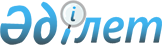 Туризм статистикасы бойынша жалпымемлекеттік статистикалық байқаулардың статистикалық нысандары мен оларды толтыру жөніндегі нұсқаулықтарды бекіту туралы
					
			Күшін жойған
			
			
		
					Қазақстан Республикасы Ұлттық экономика министрлігі Статистика комитеті Төрағасының 2017 жылғы 8 қарашадағы № 161 бұйрығы. Қазақстан Республикасының Әділет министрлігінде 2017 жылғы 20 қарашада № 16025 болып тіркелді. Күші жойылды - Қазақстан Республикасы Ұлттық экономика министрлігі Статистика комитеті Төрағасының м.а. 2018 жылғы 19 желтоқсандағы № 10 бұйрығымен
      Ескерту. Күші жойылды – ҚР Ұлттық экономика министрлігі Статистика комитеті Төрағасының м.а. 19.12.2018 № 10 (01.01.2019 бастап қолданысқа енгізіледі) бұйрығымен.

      РҚАО-ның ескертпесі!
Осы бұйрық 01.01.2018 ж. бастап қолданысқа енгізіледі
      "Мемлекеттік статистика туралы" Қазақстан Республикасының 2010 жылғы 19 наурыздағы Заңының 12-бабының 8) тармақшасына және Қазақстан Республикасы Үкіметінің 2014 жылғы 24 қыркүйектегі № 1011 қаулысымен бекітілген Қазақстан Республикасы Ұлттық экономика министрлігі туралы ереженің 17-тармағының 260) тармақшасына сәйкес, БҰЙЫРАМЫН: 
      1. Бекітілсін:
      1) "Орналастыру орындарының қызметі туралы есеп" (коды 221103196, индексі 2-туризм, кезеңділігі тоқсандық) жалпымемлекеттік статистикалық байқаудың статистикалық нысаны осы бұйрыққа 1-қосымшаға сәйкес;
      2) "Орналастыру орындарының қызметі туралы есеп" (коды 221103196, индексі 2-туризм, кезеңділігі тоқсандық) жалпымемлекеттік статистикалық байқаудың статистикалық нысанын толтыру жөніндегі нұсқаулық осы бұйрыққа 2-қосымшаға сәйкес;
      3) "Үй шаруашылықтарының сапарларға жұмсаған шығыстары туралы зерттеу сауалнамасы" (коды 222112058, индексі Н-050, кезеңділігі жылдық) жалпымемлекеттік статистикалық байқаудың статистикалық нысаны осы бұйрыққа 3-қосымшаға сәйкес;
      4) "Үй шаруашылықтарының сапарларға жұмсаған шығыстары туралы зерттеу сауалнамасы" (коды 222112058, индексі Н-050, кезеңділігі жылдық) жалпымемлекеттік статистикалық байқаудың статистикалық нысанын толтыру жөніндегі нұсқаулық осы бұйрыққа 4-қосымшаға сәйкес;
      5) "Келушілерді зерттеу сауалнамасы" (коды 222110060, индексі Н-060, кезеңділігі жылына екі рет) жалпымемлекеттік статистикалық байқаудың статистикалық нысаны осы бұйрыққа 5-қосымшаға сәйкес;
      6) "Келушілерді зерттеу сауалнамасы" (коды 222110060, индексі Н-060, кезеңділігі жылына екі рет) жалпымемлекеттік статистикалық байқаудың статистикалық нысанын толтыру жөніндегі нұсқаулық осы бұйрыққа 6-қосымшаға сәйкес.
      2. "Туризм статистикасы бойынша жалпымемлекеттiк статистикалық байқаулардың статистикалың нысандары мен оларды толтыру жөнiндегi нұсқаулықтарды бекiту туралы" Қазақстан Республикасы Ұлттық экономика министрлігі Статистика комитеті төрағасының 2016 жылғы 30 қарашадағы № 285 бұйрығының (Нормативтік құқықтық актілерді мемлекеттік тіркеу тізілімінде № 14574 болып тіркелген, Қазақстан Республикасының нормативтік құқықтық актілерінің эталондық бақылау банкінде 2017 жылғы 10 қаңтарда жарияланған) күші жойылды деп танылсын.
      3. Қазақстан Республикасы Ұлттық экономика министрлігі Статистика комитетінің Статистикалық қызметті жоспарлау басқармасы Заң басқармасымен бірлесіп заңнамада белгіленген тәртіппен:
      1) осы бұйрықтың Қазақстан Республикасы Әділет министрлігінде мемлекеттік тіркелуін; 
      2) осы бұйрық мемлекеттік тіркелген күннен бастап күнтізбелік он күн ішінде оның қазақ және орыс тілдеріндегі қағаз және электронды түрдегі көшірмесінің ресми жариялау және Қазақстан Республикасы нормативтік құқықтық актілерінің эталондық бақылау банкіне енгізу үшін "Республикалық құқықтық ақпарат орталығы" шаруашылық жүргізу құқығындағы республикалық мемлекеттік кәсіпорнына жіберілуін; 
      3) осы бұйрық мемлекеттік тіркелгеннен кейін күнтізбелік он күн ішінде оның көшірмесін мерзімді баспасөз басылымдарына ресми жариялауға жіберілуін;
      4) осы бұйрықтың Қазақстан Республикасы Ұлттық экономика министрлігі Статистика комитетінің интернет-ресурсында орналастырылуын қамтамасыз етсін.
      4. Қазақстан Республикасы Ұлттық экономика министрлігі Статистика комитетінің Статистикалық қызметті жоспарлау басқармасы осы бұйрықты Қазақстан Республикасы Ұлттық экономика министрлігі Статистика комитетінің құрылымдық бөлімшелері мен аумақтық органдарына жұмыс бабында басшылыққа алу және пайдалану үшін жеткізсін.
      5. Осы бұйрықтың орындалуын бақылауды өзіме қалдырамын.
      6. Осы бұйрық 2018 жылғы 1 қаңтардан бастап қолданысқа енгізіледі және ресми жариялауға жатады.
      "КЕЛIСIЛГЕН"
      Қазақстан Республикасы
      Мәдениет және спорт министрі
      _____________ А. Мұхамедиұлы
      2017 жылғы 1 қараша
      1. Орналастыру орны туралы жалпы мәліметтер
      Общие сведения о месте размещения
      2. Орналастыру орындарының сипаттамасы
      Характеристика мест размещения
      " 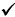  " белгісімен жауаптың тиісті нұсқасы белгіленеді


      Отмечается знаком " 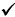  " соответствующий вариант ответа


      3. Орналастыру орындары туралы келесі ақпаратты көрсетіңіз
      Укажите следующую информацию по местам размещения
      4. Келушілер бойынша ақпаратты көрсетіңіз2
      Укажите информацию по посетителям2
      5. Есепті кезеңдегі орналастыру орындарының жұмыс істеген күндерінің саны, күндер
      Количество дней функционирования мест размещения в отчетном периоде, дни             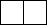 
      6. Сіздің орналастыру орыныңыз интернет арқылы брондаудың халықаралық жүйелерінде интеграцияланған ба?
      Ваше место размещения интегрирована в международные системы интернет-бронирования?
      6.1 Иә                                                         6.2 Жоқ
            Да   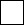                                                          Нет   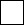 
      Мөрдің орны (бар болған жағдайда)
      Место для печати (при наличии)
      Ескертпе:
      Примечание:
      1 Орналастыру орнының тізіліміне сәйкес
      1 Согласно реестру мест размещения
      Ескертпе:
      Примечание:
      2 1.2-тармағын толтыру кезінде қосымша парақтар пайдаланылады
      2 При заполнении пункта 1.2 используются дополнительные листы
      Ескертпе:
      Примечание:
      3Аталған тармақ "Мемлекеттік статистика туралы" Қазақстан Республикасы Заңының 8 бабының 5-тармағына сәйкес толтырылады 
      3Данный пункт заполняется согласно пункту 5 статьи 8 Закона Республики Казахстан "О государственной статистике" "Орналастыру орындарының қызметі туралы есеп" (коды 221103196, индексі 2-туризм, кезеңділігі тоқсандық) жалпымемлекеттік статистикалық байқаудың статистикалық нысанын толтыру жөніндегі нұсқаулық
      1. Осы "Орналастыру орындарының қызметі туралы есеп" (коды 221103196, индексі 2-туризм, кезеңділігі тоқсандық) жалпымемлекеттік статистикалық байқаудың статистикалық нысанын толтыру жөніндегі нұсқаулық "Мемлекеттік статистика туралы" Қазақстан Республикасының 2010 жылғы 19 наурыздағы Заңының 12-бабы 8) тармақшасына сәйкес әзірленді және "Орналастыру орындарының қызметі туралы есеп" (коды 221103196, индексі 2-туризм, кезеңділігі тоқсандық) жалпымемлекеттік статистикалық байқаудың статистикалық нысанын (бұдан әрі – статистикалық нысан) толтыруды нақтылайды.
      2. Келесі анықтамалар осы статистикалық нысанды толтыру мақсатында қолданылады:
      1) жұмыскер – жұмыс берушімен еңбек қатынастарында тұратын және жеке еңбек шарты бойынша жұмысты тікелей орындайтын жеке тұлға;
      2) маусымдық жұмыстар – климаттық немесе өзге де табиғи жағдайларға байланысты белгілі бір кезең (маусым) ішінде, бірақ бір жылдан аспайтын уақытта орындалатын жұмыстар;
      3) туристерді орналастыру орындары – мейманханалар, мотельдер, кемпингтер, туристік базалар, қонақжайлар, демалыс үйлері, пансионаттар және туристердің тұруы мен оларға қызмет көрсету үшін пайдаланылатын басқа да үй-жайлар мен ғимараттар;
      4) турист – уақытша болатын елге (жерге) жиырма төрт сағаттан бір жылға дейінгі кезеңге келетін және ақылы қызметпен айналыспай, сол елде (жерде) сауықтыру, танымдық, кәсіби-іскерлік, спорттық, діни және өзге де мақсаттарда кемінде бір рет түнейтін жеке тұлға.
      3. Статистикалық нысан бухгалтерлік құжаттар мен алғашқы есепке алу құжаттары деректерінің негізінде толтырылады. 
      4. 2-бөлімнің А-тармағының 2.3-тармақшасындағы демалыс үйіне регламенттелген режимдегі сауықтыру-алдыналу сипатындағы қызметтерді ұсынумен демалысқа арналған жағдайды қамтамасыз ететін, рекреациялық аймақта орналасқан орналастыру орны жатады.
      2-бөлімнің А-тармағының 2.4-тармақшасында мотель ретінде автостраданың бойында орналасқан немесе туристік орталықтың құрамына кіретін, автотуристерге арналған қонақ үй танылады.
      2-бөлімнің А-тармағының 2.5-тармақшасында жайлылығы аз, демалысқа арналған жағдайды қамтамасыз ететін, рекреациялық аймақта орналасқан, маусымдық сипатта жұмыс істейтін орналастыру орындары көрсетіледі.
      2-бөлімнің А-тармағының 2.6-тармақшасында балалардың белсенді демалуына арналған маусымдық сипатта жұмыс істейтін орналастыру орындары көрсетіледі.
      2-бөлімнің А-тармағының 2.7-тармақшасында асхана жабдығы бар немесе толықтай ас үймен жабдықталған, тамақтануға, тұруға және ұйықтауға арналған, толық жабдықталған бөлмелерден тұратын жеке оқшауланған үй-жайлар көрсетіледі.
      2-бөлімнің А-тармағының 2.9-тармақшасында туристік лагерь мақсатына қарай уақытша немесе тұрақты болып бөлінеді. Туристік контингентіне байланысты (ұйымдастырылмаған, соның ішінде отбасылық, туристер, оқушылар, спорттық сапарға қатысушылар, автотуристер) және альпинистік лагерь, базалық лагерь, бивак, лагерь тұрағы, туристік-сауықтыру лагері болып бөлінеді
      2-бөлімнің А-тармағының 2.10-тармақшасында туристік база ретінде туристерге түнейтін орындардың жоспарлы бағыттарын (бос орындар болғанда жолдамасы жоқ туристерге), тамақтандыруды ұсынатын және оларға туристік-экскурсиялық, мәдени-тұрмыстық және денешынықтыру-сауықтыру қызметін көрсетуді қамтамасыз ететін орналастыру орны танылады.
      2-бөлімнің А-тармағының 2.11-тармақшасында кемпинг автотуристер үшін тұрақпен, дәретханамен және шатырларға арналған орындармен немесе жеңіл типтегі үйлермен жабдықталған орынды білдіреді.
      2-бөлімнің А-тармағының 2.12-тармақшасында жаз маусымы кезінде келушілерге берілетін, бір орындық немесе жалпы бөлмелердегі немесе жатақханалардағы уақытша баспана қамтылады.
      5. 2-бөлімнің Б-тармағының 2.13-тармақшасында 1 жұлдызды санатындағы қонақүйге тұратындарды орналастыру үшін ең қажет деген қызмет түрлері ғана қарастырылған, мекеменің өзі ұйымдастырған, келушілерді орналастыру мен тамақтандыру сияқты базалық қызмет түрлерін ұсынатын шағын мекемені білдіреді.
      2-бөлімнің Б-тармағының 2.14-тармақшасында 2 жұлдызды санатындағы қонақүйге тұратындарға қызметтердің стандартталған жиынтығын, соның ішінде қонақүй аумағындағы дәмханада немесе мейрамханада тамақтандыру қызметімен қоса, дербес санитарлық жүйемен жабдықталған бөлмелерді ұсынатын шағын және орта мекемелер жатады.
      2-бөлімнің Б-тармағының 2.15-тармақшасында 3 жұлдызды санатындағы қонақүй тұратындарға қызметтердің кең ауқымды жиынтығын көрсететін, соның ішінде мейрамхана (қонақүйде орналасқан меймандардан басқа да тұтынушыларға ұсынады) мен бар, бизнес-орталық қызметтерін көрсетумен қатар, жеке телефонмен және туалет керек-жарақтары ұсынылған, дербес санитарлық жүйемен жабдықталған бөлмелерді тазалау қызметтерін көрсететін орта мекемені есептейді.
      2-бөлімнің Б-тармағының 2.16-тармақшасында 4 жұлдызды санатындағы қонақүй сапалы жиһазбен жабдықталған, бірыңғай дизайнмен безендірілген, кең жатын бөлмелері бар нөмірлерге тәулік бойы қызмет көрсету, химиялық тазарту мен такси, жоғары деңгейлі асхана сервисі бар мейрамхана қызметтері түрлерін жоғары деңгейде көрсететін орта және ірі мекемелерді көрсетіледі.
      2-бөлімнің Б-тармағының 2.17-тармақшасында 5 жұлдызды санатындағы қонақүй халықаралық стандарттар деңгейінде қызметтер ұсынатын, жайлы жағдайда тұруға толығымен жабдықталған бөлмелері бар, жаттығу залдары, жүзу бассейндері, жеке кабинеттері мен банкет және мәжіліс-залдары қызметтерін ұсынатын, арнайы дайындықтан өткен үздіксіз қызмет көрсетуді және мейрамхананың жұмысын жоғары деңгейлі асхана сервисін қамтамасыз ететін қызметкерлері бар орта және ірі мекемелерді білдіреді.
      2-бөлімнің Б-тармағының 2.18-тармақшасында қызметі шектеулі шағын мекеме есепке алынады.
      6. 3-бөлімнің 1-жолында, жұмыс берушінің актілерін орындай отырып, жұмысты белгілі бір мамандығы, біліктілігі немесе лауазымы бойынша орындайтын, есепті кезеңде ұйымның тізімінде бар барлық қызметкерлер тізімдік санда ескеріледі. 
      Орташа алғанда есепті кезеңге (тоқсандағы) қызметкерлердің тізімдік саны ұйымның орташа алғанда тоқсандағы жұмыс істеген барлық айларына қызметкерлердің тізімдік санын қосу және алынған соманы үшке бөлу жолымен анықталады.
      3-бөлімнің 3-жолында орналастыру орындарын ұсыну бойынша көрсетілген қызмет көлемі көрсетіледі. Егер тұру құны келуші таңғы асты пайдаланған немесе пайдаланбағанына қарамастан, таңғы асты тиісті тарифтің ажырамас бөлігі ретінде қамтыса, онда таңғы ас ұсынумен тұру бойынша көлем қосылған құнға салықты (бұдан әрі – ҚҚС) ескерусіз, бір ондық белгімен, мың теңгеде құндық көріністе келтіріледі.
      3-бөлімнің 4-жолы бойынша қонақүй бөлмесі  бір, екі және одан да көп бөлмеден тұратын, оқшауланған, жиһазбен жабдықталған, уақытша тұруға тапсырылатын тұрғын үй-жайды білдіреді.
      3-бөлімнің 4.1-жолы бойынша алаңы 40 шаршы метрден  кем емес, екi не одан да көп (қонақүй (асхана), жатын бөлме) бөлмеден тұратын, асхана жабдығы бар орналастыру орнындағы нөмiр апартамент деп танылады.
      3-бөлімнің 4.2-жолы бойынша люкс класты бөлме алаңы 35 шаршы метрден  кем емес, екі тұрғын бөлмеден (қонақ бөлмесі және жатын бөлме) тұратын, бір (екі) адамның тұруына арналған орналастыру орнындағы нөмірді білдіреді.
      3-бөлімнің 4.3-жолы бойынша бір тұрғын бөлмеден, бір (екі) төсегі бар, толық санитарлық жүйемен (ванна (себезгі), қолжуғыш, унитаз) қамтылған бір (екі) адам тұруға есептелген орналастыру орнындағы бөлме стандартты бөлмеге жатады.
      3-бөлімнің 4.4-жолы бойынша жайлылығы жоқ бөлмелерге тұру бойынша ең төмен қызметтер топтамасын ұсынатын, жайлылығы төмен деңгейдегі бөлмелер жатады.
      3-бөлімнің 5-жолы бойынша біржолғы сыйымдылық барлық бөлмелерге қойылған тұрақты төсек саны бойынша анықталады. Бөлмелердегі уақытша (қосымша) орындар мен тікелей мақсаты бойынша үнемі бос болмайтын орындар есепке алынбайды.
      3-бөлімнің 6-жолы бойынша тапсырылған нөмірлер саны есепті кезеңде тапсырылған нөмірлер санын білдіреді. Мысалы, қонақүйде 5 бөлме бар, 2 отбасылық жұп 2 бөлмені 7 күнтізбелік күнге жалға алды, бұл жағдайда тапсырылған бөлмелер саны 2 бөлменің 7 күтізбелік күнге көбейтіндісіне тең, ол 14 өткізілген бөлмеге тең. 
      3-бөлімнің 7-жолында тәулік-төсектің орташа құны - орналастыру орындарында ұсынылған тәулік-төсектен түскен табыстың жалпы сомасының тәулік-төсек санына қатынасы (ондық белгісіз ҚҚС есебімен теңгеде). Егер тәулік-төсектің орташа құны тиісті тарифтің ажырамас бөлігі ретінде таңғы асты қамтыса, осы тамақты келуші пайдаланғаны немесе пайдаланбағанына қарамастан, онда тәулік-төсектің орташа құнын таңғы аспен көрсету керек.
      7. 4-бөлімде келушілер жөнінде ақпарат көрсетіледі.
      Келушіге өзінің әдетте тұратын жерінің шегінен тыс орналасқан қандай-да бір негізгі орынға бір жылдан аз мерзімге елде немесе келу орындарында тіркелген кәсіпорынға жұмысқа орналасу мақсатын қоспағанда, кез-келген мақсатта (іскерлік сапар, демалыс немесе жеке мақсат) сапар жасайтын саяхатшы жатады.
      4-бөлімнің 2-бағанындағы жеке мақсаттарға демалыс және дем алу, достар мен туыстарға бару, білім алу және кәсіби дайындық, емдік және сауықтыру емшаралары, дін (қажылық), дүкендерді аралау, транзит сияқты сапарлардың мақсаттары және өзге де мақсаттар жатады.
      4-бөлімнің 3-бағанындағы іскерлік және кәсіби мақсаттар егер келген елінде немесе орнында өндіруші-резидентпен анық немесе тұспалданатын еңбек жалгерлік қатынастардың белгілері болмаса, өзін-өзі жұмыспен қамтыған адамдардың және жалдамалы жұмыскерлердің қызметі, инвесторлардың, бизнесмендердің  қызметін көрсетеді. Іскерлік және кәсіби мақсаттарға мыналар жатады: кеңестерге, конференцияларға, жәрмеңкелер мен көрмелерге қатысу, дәрістер оқу, концерттер, қойылымдар мен спектакльдер қою, ғылыми қолданбалы немесе іргелі зерттеулерге қатысу, тауарлар мен көрсетілетін қызметтерді жарнамалау, туристік саяхаттар бағдарламаларын құрастыру, орналастыру және көлік қызметтері бойынша қызметтерді ұсынуға шарттар жасасу, кәсіби спорттық іс-шараларға қатысу, ресми немесе бейресми кәсіби дайындық курстарына өндірістен қол үзбей қатысу, жеке көлік құралдарына (корпоративті ұшақ, яхта) экипаж (команда) құрамындағы жұмыс. 
      4-бөлімнің 5-бағаны бойынша ұсынылған тәулік-төсек тұрақты орындардың пайдаланылған санын көрсететін түнеуді білдіреді және тұратындарды есепке алу кітабы негізінде анықталады.
      Тоқсан ішінде деректерді жинаудың анықтығы үшін қонақтардың орналастыру орнына келген кезінде қонақтарды есепке алу карточкасын толтыруын немесе күнделікті есепке алу кітабында келушінің Т.А.Ә. (болған жағдайда), бөлмеде тұратындар саны, олардың тұрғылықты тұратын орны немесе елі, сапардың мақсаты, келушінің келу және шығу күні және уақыты бойынша жүргізуді тәжірибеге енгізуді орналастыру орындарына ұсынамыз.
      8. 6-бөлімде Интернет арқылы брондаудың халықаралық жүйесіне интеграциялау ұйымның автоматтандырылған жүйесін Интернет брондау жүйесімен интеграциялауды білдіреді, ол Интернет арқылы интерактивті режимде қонақүйлердегі нөмірлерді уақтылы брондауға мүмкіндік береді.
      9. Осы статистикалық нысанды ұсыну қағаз жеткізгіште немесе электрондық түрде жүзеге асырылады. Статистикалық нысанды электрондық түрде толтыру Қазақстан Республикасы Ұлттық экономика министрлігі Статистика комитетінің интернет-ресурсында (www.stat.gov.kz) орналастырылған "Деректерді оn-line режимде жинау" ақпараттық жүйесі арқылы жүзеге асырылады.
      10. Респондент есепті кезеңде қызметі болмаған жағдайда, есепті кезең мерзімінің аяқталатын күнінен кешіктірмей статистикалық нысандар орнына, қызметінің болмау себептерін және осы қызметтің жүзеге асырылмайтын мерзімдерін көрсете отырып, қызметінің болмауы туралы хабарламаны (Нормативтік құқықтық актілерді мемлекеттік тіркеу тізілімінде № 6459 болып тіркелген) Қазақстан Республикасы Статистика агенттігі төрағасының 2010 жылғы 9 шілдедегі № 173 бұйрығымен бекітілген Респонденттердің алғашқы статистикалық деректерді ұсыну қағидаларына 1-қосымшаға сәйкес ұсынады.
      Құрметті респонденттер, келесі сұрақтарға жауап беруіңізді өтінеміз
      Уважаемые респонденты, пожалуйста, ответьте на нижеследующие вопросы
      1. Сапар туралы жалпы мәліметтер
      Общие сведения о поездке
      2. Шығыстарды көрсетіңіз (туристік жолдаманы сатып алмаған респонденттер толтырады, сондай-ақ респонденттердің туристік жолдама құнына кірмеген шығыстары көрсетіледі), теңгемен
      Укажите расходы (заполняются респондентами, не приобретавшими туристскую путевку, а также указываются расходы респондентов, не вошедшие в стоимость туристской путевки), в тенге "Үй шаруашылықтарының сапарларға жұмсаған шығыстары туралы зерттеу сауалнамасы" (коды 222112058, индексі Н-050, кезеңділігі жылдық) жалпымемлекеттік статистикалық байқаудың статистикалық нысанын толтыру жөніндегі нұсқаулық
      1. Осы "Үй шаруашылықтарының сапарларға жұмсаған шығыстары туралы зерттеу сауалнамасы" (коды 222112058, индексі Н-050, кезеңділігі жылдық) жалпымемлекеттік статистикалық байқаудың статистикалық нысанын толтыру жөніндегі нұсқаулық "Мемлекеттік статистика туралы" Қазақстан Республикасының 2010 жылғы 19 наурыздағы Заңының 12-бабы 8) тармақшасына сәйкес әзірленді және "Үй шаруашылықтарының сапарларға жұмсаған шығыстары туралы зерттеу сауалнамасы" (коды 222112058, индексі Н-050, кезеңділігі жылдық) жалпымемлекеттік статистикалық байқаудың статистикалық нысанын (бұдан әрі – статистикалық нысан) толтыруды нақтылайды.
      2. Келесі анықтама осы статистикалық нысанды толтыру мақсатында қолданылады:
      турист – уақытша болатын елге (жерге) жиырма төрт сағаттан бір жылға дейінгі кезеңге келетін және ақылы қызметпен айналыспай, сол елде (жерде) сауықтыру, танымдық, кәсіби-іскерлік, спорттық, діни және өзге де мақсаттарда кемінде бір рет түнейтін жеке тұлға.
      3. Зерттеу үй шаруашылығы мүшелерінен пікіртерім алу және мәліметтерді осы статистикалық нысанға жазу жолымен жүргізіледі.
      Сауалнама сұрақтарына 18 жастан асқан респондент жауап береді. Сауалнама үй шаруашылықтарының іріктеме жиынтығына түскен әрбір жеке алынған үй шаруашылығына толтырылады.
      Егер үй шаруашылығы бір жыл ішінде бірнеше сапар жасаса, онда әрбір сапарға бөлек сауалнама толтырылады. Егер үй шаруашылығының мүшелері бір бірінен бөлек сапарда болса, онда әрбір сапарға бөлек сауалнама толтырылады.
      Сұралатын респондентті қосқандағы үй шаруашылығының барлық мүшелерінің шығыстары есепке алынады.
      Отбасының барлық мүшелерінің шығыстар көлемі (оның ішінде 15 жасқа дейінгі балалардың) қосынды түрінде көрсетіледі.
      4. 1-бөлімнің 1.4-тармақтың ішкі туризм кезінде 1) тармақшасы, ал шығу туризмінде 2) тармақшасы толтырылады. Егер сапарда респонденттер екі немесе одан да көп орындарда болса немесе бірнеше елге барса, онда көбірек түнеген орын негізгі болу орны болып саналады. Түнеген күндерінің саны бірдей болса, респонденттің тұрғылықты тұратын жерінен анағұрлым қашық жердегі орын негізгі болу орны болып табылады.
      1-бөлімнің 1.5-тармақтың 1) тармақшасында еңбек демалысы және демалыс көрнекті орындарды тамашалау, табиғи және жасанды объектілеріге бару, спорттық немесе мәдени іс-шараларға бару, спорт түрлерімен кәсіби емес тұрғыдан (шаңғы, атпен серуендеу, гольф, теннис, су астында жүзу, серфинг, жаяу жорықтар, бағдарлар, альпинизм) айналысу, жағажайларда демалу, жүзу бассейндерін және демалу мен ойын-сауықтың кез-келген орындарын пайдалану, круиздер, құмар ойындары, жастардың жазғы лагерьлеріне бару, демалыс үйлері, таңдаулы мейрамханаларға бару, үй шаруашылығының меншігіндегі немесе жалға алынған саяжай үйлерінде болуды қамтиды.
      1-бөлімнің 1.5-тармақтың 2) тармақшасында туыстарына немесе достарға бару, үйлену тойларына, жерлеу немесе кез-келген отбасылық іс-шараларға бару, науқастарды немесе қарттарды қысқа мерзімді күту көрсетіледі.
      1-бөлімнің 1.5-тармақтың 3) тармақшасында жұмыс беруші немесе ұйымдар (тұлғалар) төлейтін қысқа мерзімді курстарға (бір жылдан аз) бару; оқытудың нақты бағдарламасынан өту (ресми немесе бейресми) немесе ақылы оқу, тілді меңгеру, кәсіби немесе арнайы курстар, ғылыми демалыстар, ресми курстар көмегімен нақты дағдыларды үйрену жатады.
      1-бөлімнің 1.5-тармақтың 4) тармақшасында емдік және сауықтыру емшараларына ауруханадан кейінгі емдеуді аяқтау үшін және медициналық пен әлеуметтік мекемелердің неғұрлым жалпы спектрі үшін аурухана, клиника, шипажай қызметтерін алу, медициналық жабдықтар мен қызметтерді қолдану арқылы косметологиялық хирургияны қоса, медициналық кеңес беруге негізделген, медициналық қызметтерді алу үшін теңіз және спа курорттарға, сондай-ақ мамандандырылған мекемелерге бару жатады.
      Емдеу мекемесінде бір жыл немесе одан көп болуды талап ететін ұзақ емделу туризм саласына жатпайтындықтан, емдік және сауықтыру емшаралары тек қысқа мерзімді емделуді қамтиды.
      1-бөлімнің 1.5-тармақтың 5) тармақшасында діни жиындар мен іс-шараларға қатысу, қажылық көрсетіледі.
      1-бөлімнің 1.5-тармақтың 6) тармақшасында қайта сату немесе келешекте қандай да бір өндірістік процесте пайдалану үшін (бұл жағдайда іскерлік және кәсіби мақсаттар айтылып отыр) тауарларды сатып алуды қоспағанда, жеке тұтыну немесе сыйлықтар үшін тұтыну тауарларын сатып алу көрсетіледі.
      1-бөлімнің 1.5-тармақтың 7) тармақшасында іскерлік және кәсіби мақсаттар өзін өзі жұмыспен қамтыған адамдардың және жалдамалы қызметкерлердің қызметін, егер ол қызметте баратын елде немесе жерде өндіруші-резидентпен еңбек жалгерлік қатынастың нақты болуы немесе соны білдіретін белгілері болмаса, инвесторлардың, бизнесмендердің қызметі есепке алынады.
      Іскерлік және кәсіби мақсаттарға кеңестерге, конференцияларға, жәрмеңкелерге және көрмелерге қатысу, дәрістер оқу, концерттер, қойылымдар мен спектакльдер қою, ғылыми қолданбалы немесе түбегейлі зерттеулерге қатысу, тауарлар мен қызметтерді жарнамалау, туристік саяхаттар бағдарламаларын құру, орналастыру және көлік қызметтері бойынша қызметтерді ұсынуға шарттар жасау, кәсіби спорттық іс-шараларға қатысу, ресми немесе бейресми кәсіби дайындық курстарына өндірістен қол үзбей қатысу, жеке көлік құралдарында (корпоративті ұшақ, яхта) экипаж (команда) құрамындағы жұмыс жатады.
      1-бөлімнің 1.5-тармақтың 8) тармақшасында сапарлардың өзге де мақсаттарына еріктілер ретінде жұмыс істеу, жұмысқа орналасу және көші-қон мүмкіндіктерін зерделеу, төленбейтін қызметтің уақытша түрлерін жүзеге асыру жатады.
      5. 1-бөлімнің 1.9-тармағында туристік жолдамаға кіретін шығыстар көрсетіледі, ал қалған барлық туристік жолдамаға кірмеген шығыстар 2-бөлімде көрсетіледі.
      6. Шығу туризмі бойынша туристік сапарды өздігінен ұйымдастырған халықаралық тасымалдарға келушілердің көлік шығыстары 1-бөлімнің 1.10-тармағында ғана көрсетеді.
      1-бөлімнің 1.11-тармағында респондент халықаралық немесе ішкі сапарларда болған көлік түрі көрсетіледі.
      1-бөлімнің 1.11-тармақтың 7) тармақшасында жүргізушісіз жалға алынған автокөлік құралдары (сыйымдылығы 8 адамға дейін) көрсетіледі.
      1-бөлімнің 1.11-тармақтың 8) тармақшасында көліктің өзге де түрлеріне (такси, мотоцикл) шығыстары көрсетіледі
      1-бөлімнің 1.12-тармағында шығу келушілері сияқты, қазақстандық көлік компанияларының қызметтерін пайдаланса ішкі келушілер де толтырады.
      7. 2-бөлімдегі шығу туризмінде келушілердің өз елінде баж салығы салынбайтын тауарларға шығыстары сыртқа шыққанға дейін шығу келушілерінің шығыстары бойынша статистикалық деректерге енгізілмейді. Баж салығы салынбайтын тауарларды өзі тұрақты тұратын елінен тыс жерлерде сатып алған жағдайда, шығыстар сыртқа шығушылар шығыстары бойынша статистикалық деректерге енгізіледі.
      Туристік сапардағы шығыстар кез келген тәсілмен жүргізілетін, мысалы, қолма-қол ақшаға, кредиттік карта, жол немесе жеке чек, жұмыс беруші шотты тікелей ұсыну, электрондық аударым, сондай-ақ басқа адам немесе ұйым, егер осы адам (ұйым) келген елдің резиденті болмаса төленетін төлемдерді қамтиды.
      Туристік сапар барысында туристік шығыстардан коммерциялық мақсаттар үшін сатып алулар (яғни қайта сатуға немесе келушілердің кез келген санаты жүзеге асыратын өндірістің факторы ретінде, сондай-ақ өз жұмыс берушісінің атынан іскерлік сапарда келуші жүргізген сатып алулар), капитал салымдары немесе мәмілелер (келушілер жүзеге асыратын және жерге, тұрғын үйлерге, жылжымайтын мүлікке және өзге де маңызды сатып алынатын заттарға (автомашина, автофургон, катер, екінші үйге) қатысты егер олар болашақта туризм мақсатында пайдаланылса да), қолма-қол қаражаттар (қандай да бір туристік тауарға немесе қызметті төлеуге кірмейтін, демалыс сапары кезінде туыстарға немесе таныстарға берілетін, сондай-ақ қайырымдылық жарналар) алынып тасталады.
      2-бөлімнің 1-бағанында республика шегінен тыс, сондай-ақ өзінің тұрақты тұратын жерінің шегінен тыс Қазақстанның аумағына демалуға шығатын респонденттер толтырады. Бұл бағанда шетелге сапар шегу кезінде Қазақстан аумағындағы шығыстар (Қазақстан аумағында әуежайға дейінгі көлік, қонақүйде немесе туыстарда тұру, жолда тамақтану), тұрғылықты тұратын орында жасалған ішкі туризм бойынша шығыстар (мысалы, басқа жерге барар алдында автомашинаға жанармай құю) көрсетіледі. 
      2-бөлімнің 2-бағанында шығу туризмі бойынша сапар кезіндегі шығыстарға Қазақстанның аумағы шегінен тыс жүзеге асырылатын шығыстар жатады, ал ішкі туризм шығыстарына тұрақты тұру орны шегінен тыс қалыптасатын шығыстар жатады.
      2-бөлімнің 1.4-жолында көлік шығыстары барлық жол шығыстарын, соның ішінде халықаралық тасымалдарды қоспағанда, автокөлік құралдарын жөндеу және қосалқы бөлшектер сатып алу, автокөлік құралдарын жалға алу, тұрақ үшін төлем, ақылы автожолдардағы алым, әуежай және таксиге шығыстарды қосканда ұқсас алымдарды қамтиды.
      2-бөлімнің 1.4.1-жолында көлік құралдарын жалға алу жүргізушісіз машинаны жалға алуға жұмсалған барлық шығыстарды қамтиды.
      Қоғамдық көлік құралдарына жол жүру билетінің құнына тамақтандыру енгізілген жағдайда, онда толық құнды көліктік шығысқа жатқызу қажет (2-бөлімнің 1.4-жолында). Тамақтану бөлек төленген жағдайда, оның құны тамақтану шығысына жатқызылады және 2-бөлімнің 1.6-жолында көрсетіледі. 
      Коммерциялық орналастыру құнына келушінің таңғы асты пайдаланғанына немесе пайдаланбағанына қарамастан, таңғы ас тиісті тарифтің ажырамас бөлігі ретінде кірсе, жалпы құнды орналастыру шығысы деп есептеу қажет және 2-бөлімнің 1.3-жолында көрсетіледі. 
      Алайда, тамақтану үшін түпкілікті шотқа енгізілетін бөлек төлем алынған жағдайда, онда оның құны тамақтану шығыстарына жатады және 2-бөлімнің 1.6-жолында көрсетіледі.
      2-бөлімнің 1.5-жолында келушілердің экскурциялық қызметтерге, гидтердің қызметтеріне, театрлық, спорттық және ойын-сауық оқиғаларына алдын-ала тапсырыс берілген билеттерге, көлік билеттерін брондау қызметтеріне жұмсаған шығыстары көрсетіледі.
      2-бөлімнің 1.6-жолында тамақтану мен сусындарға жұмсалған сапарға дейінгі және сапар барысындағы шығыстар жатады.
      2-бөлімнің 1.7.6-жолында 2-бөлімнің 1.7.1-1.7.5-жолдарында ескерілмеген тауарларды сатып алуға жұмсалған шығыстарды көрсету қажет.
      2-бөлімнің 1.8-жолында жеке меншік автомобильмен немесе жалға алынған автокөлік құралдарымен жүруге және жанармайға жұмсалған шығыстар көрсетіледі.
      2-бөлімнің 1.7.5-жолы бойынша белгілі бір құндылығы бар бұйымдарға жұмсалған шығыстарға өндіру немесе тұтыну мақсатында қолданылмайтын, бірақ құндық қор ретінде біраз уақыт сақталатын, туристік сапар кезінде жеке пайдалану немесе сыйлық ретінде алынған айтарлықтай құнды тауарларға шыққан шығыстар жатады. 
      2-бөлімнің 1.9-жолы бойынша рекреациялық және спорттық іс шараларға шығыстарға демалыс саябақтарына, бұқаралық спорт ғимараттарына, ойын мекемелеріне, казино, спорт объектілеріне, көрмелерге, фестивальдарға, конгресс-орталықтарына, конференц-орталықтарына бару, бос уақыт және демалуға арналған тауарлар, спорттық мүкәммалдары жалға алу және лизинг жатады.
      2-бөлімнің 1.10-жолы бойынша мәдени іс-шараларға театр көрсетілімдеріне, концерттерге, музейлерге, тарихи объектілер мен ғиммараттарға, ботаникалық бақтарға, хайуанаттар бағына бару жатады.
      2-бөлімнің 1.11-жолы бойынша емдеу-сауықтыру емшараларына жұмсалған шығыстарға ауруханадан кейінгі емдеуді аяқтау үшін және медициналық және әлеуметтік мекемелердің неғұрлым жалпы спектрі үшін аурухана, клиника, шипажай қызметтерін алу, медициналық жабдықтарды қолдану арқылы косметологиялық хирургияны қоса, медициналық кеңес беруге негізделген, медициналық қызметтерді алу үшін теңіз және спа курорттарға, сондай-ақ мамандандырылған мекемелерге бару, сондай-ақ массаж қызметтері жатады.
      2-бөлімнің 1.12-жолы бойынша өзге де шығыстарға жүкші, вокзалдардағы ақылы анықтамалар, сақтау камералары, пленканы айқындау, фотографияларды шығару, байланыс қызметі, интернет-кафе, вакцинация, медициналық бақылау қызметтері жатады.
      Құрметті респондент!
      Қазақстан Республикасы Ұлттық экономика министрлігінің Статистика комитеті сауалнамаға қатысқаныңыз үшін Сізге алдын-ала алғысын білдіреді және осы сауалнаманың сұрақтарына жауап беруіңізді сұрайды. Сізден алынған деректер Қазақстан Республикасының қолданыстағы заңнамасына сәйкес жария етілмейді  және тек  статистикалық көрсеткіштерді есептеу үшін пайдаланылады.
      Уважаемый респондент!
      Комитет по статистике Министерства национальной экономики Республики Казахстан заранее благодарит Вас за участие в опросе и убедительно просит ответить на вопросы настоящей анкеты. Полученные от Вас данные, согласно действующему законодательству Республики Казахстан, не разглашаются и будут использованы только для расчета статистических показателей.
      Құрметті респонденттер, келесі сұрақтарға жауап берулеріңізді өтінеміз
      Уважаемые респонденты, пожалуйста, ответьте на нижеследующие вопросы
      1. Қазақстанға сапар туралы жалпы мәліметтер
      Общие сведения о визите в Казахстан
      2. Сапар кезіндегі көрсетілген қызметтерге кеткен шығыстарды көрсетіңіз1, теңге
      Укажите расходы на услуги во время визита1, тенге
      3. Қазақстаннан шыққанда Сіз қандай көлік түрін қолданасыз?
      Какой вид транспорта Вы используете, покидая Казахстан?
      1) әуе көлігі                                                                 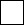 
      воздушный транспорт
      2) су көлігі                                                                   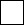 
      водный транспорт
      3) теміржол көлігі                                                       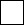 
      железнодорожный транспорт
      4) халықаралық автобус                                             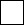 
      международный автобус
      5) жеке меншік автомашина                                      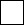 
      собственная автомашина
      6) көліктің өзге де түрлері (такси, мотоцикл)          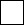 
      прочие виды транспорта (такси, мотоциклы)
      4. Халықаралық тасымалдауларға көлік шығыстарының сомасын көрсетіңіз, теңге
      Укажите сумму транспортных расходов на международные перевозки, тенге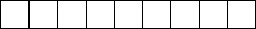 
      5. Сіз қазақстандық көлік компаниясының қызметін пайдаландыңыз ба?
      Вы пользовались услугами казахстанской транспортной компании? 
      1) иә                        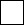                         2) жоқ                                          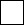 
      нет                           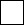                            да                                              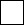 
      6. Сапар барысында Сіз қиындықтарға ұшырадыңыз ба?
      Сталкивались ли Вы с трудностями во время поездки?
      7. Сапарға қанағаттану дәрежесі
      Бес баллдық шәкіл бойынша сапарға қанағаттану дәрежесін белгілеңіз (5 – жақсы, 1 – өте жаман)
      Степень удовлетворенности поездкой
      Отметьте степень удовлетворенности поездкой по пятибалльной шкале  (5 – отлично, 1 – очень плохо)
      8. Қазақстанда Сіз қандай турларды және экскурсияларды пайдаландыңыз?
      Какими турами и экскурсиями Вы пользовались в Казахстане? 
      1.1 емдік-сауықтыру
      лечебно-оздоровительные                                   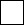 
      1.2 медициналық                                                  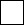 
      медицинские
      1.3 мәдени-танымдық
      культурно-познавательные                                 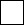 
      1.4 оқиғалы
      событийные                                                          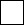 
      1.5 экологиялық
      экологические                                                      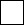 
      1.6 таулы
      Горные                                                                  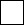 
      1.7 аң аулау және балық аулау
      охота и рыболовство                                           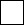 
      1.8 өзгелер
      прочие ________________________________
      Ескертпе:
      Примечание:
      1Инвестициялық, коммерциялық және қайырымдылық сипаттағы шығыстарды қоспағанда, Қазақстанда ғана сатып алынған тауарлар мен көрсетілген қызметтер құнын көрсету
      1Указывать стоимость купленных товаров и полученных услуг только в Казахстане, не включая расходы инвестиционного, коммерческого и благотворительного характера
      ЫНТЫМАҚТАСТЫҒЫҢЫЗ ҮШІН АЛҒЫС АЙТАМЫЗ!
      БЛАГОДАРИМ ЗА СОТРУДНИЧЕСТВО! "Келушілерді зерттеу сауалнамасы" (коды 222110060, индексі Н-060, кезеңділігі жылына екі рет) жалпымемлекеттік статистикалық байқаудың статистикалық нысанын толтыру жөніндегі нұсқаулық
      1. Осы "Келушілерді зерттеу сауалнамасы" (коды 222110060, индексі Н-060, кезеңділігі жылына екі рет) жалпымемлекеттік статистикалық байқаудың статистикалық нысанын толтыру жөніндегі нұсқаулық "Мемлекеттік статистика туралы" Қазақстан Республикасының 2010 жылғы 19 наурыздағы Заңының 12-бабы 8) тармақшасына сәйкес әзірленген және "Келушілерді зерттеу сауалнамасы" (коды 222110060, индексі Н-060, кезеңділігі жылына екі рет) жалпымемлекеттік статистикалық байқаудың статистикалық нысанын (бұдан әрі – статистикалық нысан) толтыруды нақтылайды.
      2. Келесі анықтама осы статистикалық нысанды толтыру мақсатында қолданылады: 
      турист – уақытша болатын елге (жерге) жиырма төрт сағаттан бір жылға дейінгі кезеңге келетін және ақылы қызметпен айналыспай, сол елде (жерде) сауықтыру, танымдық, кәсіби-іскерлік, спорттық, діни және өзге де мақсаттарда кемінде бір рет түнейтін жеке тұлға.
      3. Ақпаратты жинауды келушілерді жеке пікіртерім алу негізінде кездейсоқ іріктеме әдісімен осы зерттеуді жүргізуге уәкілетті тұлғалар жүзеге асырады. 
      4. Сапар дегеніміз қандай-да бір адамның оның тұрғылықты тұру орнынан қайтып оралғанға дейінгі саяхаты: яғни бару және кері қайту дегенді білдіреді. Сапар түрлі орындарға барудан тұрады. Сәйкесінше кіру сапарлары ол елге кіру және шығу уақыты аралығындағы саяхат. 
      1-бөлімнің 1.4-тармақтың "Басқа да" деген 3) тармақшасында Қазақстанға сапарды интернет арқылы тікелей броньдаусыз және туроператор немесе турагент қызметінің көмегінсіз, өздігінен ұйымдастырып келген шетелдік келушілер ескеріледі.
      1-бөлімнің 1.8-тармақтың 1) тармақшасында еңбек демалысы және демалу көрнекі орындарды тамашалау, табиғи және көркемөнер объектілеріне, спорт немесе мәдени іс-шараларға бару, спорт түрлерімен кәсіби емес тұрғыдан (шаңғы, атпен серуендеу, гольф, теннис, су астында жүзу, серфинг, жаяу жорықтар, бағдарлар, альпинизм және тағы да басқалар) айналысу, жағажайларда демалу, жүзу бассейндерін және демалу мен ойын-сауықтың кез келген орындарын пайдалану, круиздер, құмар ойындары, жастардың жазғы лагерьлеріне бару, демалыс үйлері, бал айын өткізу, таңдаулы мейрамханаларға бару, үй шаруашылығының меншігіндегі немесе жалға алынған саяжай үйлерінде болуын қамтиды.
      1-бөлімнің 1.8-тармақтың 2) тармақшасында туыстар немесе достарға бару, үйлену тойларына, жерлеу немесе кез-келген басқа отбасылық іс-шараларға бару, науқастарды немесе қарттарды қысқа мерзімді күту көрсетіледі.
      1-бөлімнің 1.8-тармақтың 3) тармақшасында жұмыс беруші немесе ұйымдар (тұлғалар) төлейтін қысқа мерзімді курстарға (бір жылдан аз) бару, нақты оқу бағдарламасынан өту (ресми немесе бейресми) немесе ақылы оқу, тілді меңгеру, кәсіби немесе арнайы курстар, ғылыми демалыстар, ресми курстар көмегімен арнайы дағдыларды үйренуді қамтиды.
      1-бөлімнің 1.8-тармақтың 4) тармақшасында емдік және сауықтыру емшараларына ауруханадан кейінгі емдеуді аяқтау үшін және медициналық әрі әлеуметтік мекемелердің неғұрлым жалпы спектрі үшін аурухана, клиника, шипажай қызметтерін алу, медициналық жабдықтар мен қызметтерді қолдану арқылы косметологиялық хирургияны қоса, медициналық кеңес беруге негізделген, медициналық қызметтерді алу үшін теңіз, спа және басқа курорттарға, сондай-ақ мамандандырылған мекемелерге бару жатады. 
      Емдеу мекемесінде бір жыл немесе одан көп болуды талап ететін ұзақ емделу туризм саласына жатпайтындықтан, емдік және сауықтыру емшаралары тек қысқа мерзімді емделуді қамтиды.
      1-бөлімнің 1.8-тармақтың 5) тармақшасында діни жиындар мен іс-шараларға қатысу, қажылық көрсетіледі. 
      1-бөлімнің 1.8-тармақтың 6) тармақшасында қайта сату немесе келешекте қандай да бір өндірістік процесте пайдалану үшін (бұл жағдайда іскерлік және кәсіби мақсаттар айтылып отыр) тауарларды сатып алуды қоспағанда, жеке тұтыну немесе сыйлықтар үшін тұтыну тауарларын сатып алу көрсетіледі.
      1-бөлімнің 1.8-тармақтың 7) тармақшасында транзит деп басқа жерге барудың жалғасын қоспағанда, қандай да арнайы мақсатсыз кез-келген орынға тоқтау түсіндіріледі.
      1-бөлімнің 1.8-тармақтың 8) тармақшасында іскерлік және кәсіби мақсаттар өзін өзі жұмыспен қамтыған тұлғалардың және жалдамалы қызметкерлер қызметін, егер ол қызметте баратын елде немесе жерде өндіруші-резидентпен еңбек жалгерлік қатынастың нақты болуы немесе соны білдіретін белгілері болмаса, инвесторлардың, бизнесмендердің қызметі есепке алынады. 
      Іскерлік және кәсіби мақсаттарға кеңестерге, конференцияларға, жәрмеңкелерге және көрмелерге қатысу, дәрістер оқу, концерттер, қойылымдар мен спектакльдер қою, ғылыми қолданбалы немесе түбегейлі зерттеулерге қатысу, тауарлар мен көрсетілетін қызметтерді жарнамалау туристік саяхаттар бағдарламаларын құру, орналастыру және көлік қызметтері бойынша қызметтерді ұсынуға шарттар жасау, кәсіби спорттық іс-шараларға қатысу, ресми немесе бейресми кәсіби дайындық курстарына өндірістен қол үзбей қатысу, жеке көлік құралдарында (корпоративті ұшақ, яхта) экипаж (команда) құрамындағы жұмыс жатады.
      1-бөлімнің 1.8-тармақтың 9) тармақшасында сапарлардың өзге де мақсаттарына еріктілер ретінде (басқа санаттарға қосылмаған) жұмыс істеу, жұмысқа орналасу және көші-қон мүмкіндіктерін зерделеу, уақытша төленбейтін қызметтердің кез-келген түрлерін жүзеге асыру жатады.
      5. 1-бөлімнің 1.9-тармағында респондент Қазақстан аумағында орын ауыстырған көлік түрі көрсетіледі.
      1-бөлімнің 1.9-тармақтың 6) тармақшасында жүргізушісіз жалға алынған автокөлік құралдары және жүргізушісімен жалға алынған жеке меншік автомашина құралдары (сыйымдылығы 8 адамға дейін) көрсетіледі.
      1-бөлімнің 1.9-тармақтың 7) тармақшасында көліктің өзге де түрлері (такси, мотоцикл) көрсетіледі.
      6. 2-бөлімде шығыстар баптарын толтырғанда шамамен алғандағы соманы көрсетуге болады.
      Респондент төлейтін барлық шығыстарды (жұбайы және баласы) ескеру қажет.
      Келу туризмінде баж салығы салынбайтын тауарларға жұмсалатын шығыстарға туризмге жұмсалған шығыстар жатады, егер осы сатып алу Қазақстан аумағында жасалса. Қазақстанға кіруге дейін сатып алынған тауарларға кеткен шығыстар алып тасталады.
      Туристік сапардағы шығыстарға кез-келген тәсілмен мысалы, қолма-қол ақшаға, кредиттік карта, жол немесе жеке чек, шотты тікелей ұсыну, электрондық аударым мен жүргізілетін төлемдерді, сондай-ақ басқа адам немесе ұйым, егер осы адам (ұйым) келген елдің резиденті болмаса, жұмыс беруші төлейтін шығыстарды қамтиды.
      Туристік сапар барысында туристік шығыстардан коммерциялық мақсаттар үшін сатып алулар (яғни қайта сатуға немесе келушілердің кез-келген санаты жүзеге асыратын өндірістің факторы ретінде, сондай-ақ өз жұмыс берушісінің атынан іскерлік сапарда келуші жүргізген сатып алулар), капитал салымдары немесе мәмілелер (келушілер жүзеге асыратын және жерге, тұрғын үйлерге, жылжымайтын мүлікке және өзге де маңызды сатып алынатын заттарға (автомашина, автофургон, катер, екінші үйге) қатысты егер олар болашақта туризм мақсатында пайдаланылса да), қолма-қол қаражаттар (қандай да бір туристік тауарға немесе қызметті төлеуге кірмейтін, демалыс сапары кезінде туыстарға немесе таныстарға берілетін, сондай-ақ қайырымдылық жарналар) алынып тасталынады.
      2-бөлімнің 1.2-жолында көлік қызметтерін төлеу Қазақстан аумағындағы барлық жол шығыстары, соның ішінде халықаралық тасымалдарды қоспағанда автокөлік құралдарын жөндеу және қосалқы бөлшектер сатып алу, автокөлік құралдарын жалға алу, такси шығыстарын қосқанда, тұрақ үшін төлем, ақылы автожолдардағы алым, әуежай және ұқсас алымдар қамтылады.
      2-бөлімнің 1.2.1-жолында көлік құралдарын жалдау машинаны жалдау үшін жұмсалған барлық шығыстарды қамтиды.
      Қоғамдық көлік құралдарына жол жүру билетінің құнына тамақтану енгізілген жағдайда, толық құнды көліктік шығысқа жатқызу қажет. Тамақтану бөлек төленген жағдайда, оның құны тамақтану шығысына жатқызылады және 2-бөлімнің 1.4-жолында көрсетіледі. 
      2-бөлімнің 1.3-жолында келушілердің экскурциялық көрсетілетін қызметтерге, гидтердің көрсетілетін қызметтеріне, театрлық, спорттық және ойын-сауық оқиғаларына алдын-ала тапсырыс берілген билеттерге, көлік билеттерін брондау бойынша көрсетілетін қызметтерге жұмсалған шығыстары көрсетіледі.
      Коммерциялық орналастыру құнына келушінің таңғы асты пайдаланғанына немесе пайдаланбағанына қарамастан, таңғы ас тиісті тарифтің ажырамас бөлігі ретінде кірсе, жалпы құнды орналастыру шығысы деп есептеу қажет және 2-бөлімнің 1.1-жолында көрсетіледі.
      Алайда, тамақтану үшін түпкілікті шотқа енгізілетін бөлек төлем алынған болса, онда оның құны тамақтану шығыстарына жатады және 2-бөлімнің      1.4-жолында көрсетіледі.
      2-бөлімнің 1.4-жолында сусындар мен тамақтануға сапар барысында жұмсалған шығыстар көрсетіледі.
      2-бөлімнің 1.5.6-жолында 2-бөлімнің 1.5.1 – 1.5.5 жолдарында ескерілмеген тауарларды сатып алуға жұмсалған шығыстар көрсетіледі. 
      2-бөлімнің 1.5.5-жолы бойынша белгілі бір құндылығы бар бұйымдарға өндіру немесе тұтыну мақсатында қолданылмайтын, бірақ құндық қор ретінде біраз уақыт сақталатын туристік сапар кезінде жеке қолдану немесе сыйлық ретінде алынған айтарлықтай құнды тауарларға жүргізілген шығыстар жатады.
      2-бөлімнің 1.6-жолында жеке меншік көлікте немесе жалға алынған автокөлік құралдарымен жүруге жұмсалған жанармай шығыстары көрсетіледі.
      2-бөлімнің 1.7-жолы бойынша рекреациялық және спорттық іс шараларға шығыстарға демалыс саябақтарына бұқаралық спорт ғимараттарына, ойын мекемелеріне, казино, спорт объектілеріне, көрмелерге, фестивальдарға, конгресс-орталықтарына, конференц-орталықтарына бару, бос уақыт және демалуға арналған тауарлар, спорттық мүкәммәлдары жалға алу және лизинг жатады.
      2-бөлімнің 1.8-жолы бойынша мәдени іс шараларға театр көрсетілімдеріне, концерттерге, музейлерге, тарихи объектілер мен ғиммараттарға, ботаникалық бақтар мен хайуанаттар бағына бару жатады.
      2-бөлімнің 1.9-жолы бойынша емдеу-сауықтыру емшараларына жұмсалған шығыстарға ауруханадан кейінгі емдеуді аяқтау үшін және медициналық әрі әлеуметтік мекемелердің неғұрлым жалпы спектрі үшін аурухана, клиника, шипажай қызметтерін алу, медициналық жабдықтарды қолдану арқылы косметологиялық хирургияны қоса, медициналық кеңес беруге негізделген, медициналық қызметтерді алу үшін теңіз, спа және басқа курорттарға, сондай-ақ мамандандырылған мекемелерге бару, сондай-ақ массаж қызметтері жатады.
      2-бөлімнің 1.10-жолы бойынша өзге де шығыстарға жүкші, вокзалдардағы ақылы анықтамалар, сақтау камерасы, пленканы айқындау, фотографияларды шығару, байланыс қызметі, Интернет-кафе, вакцинация, медициналық бақылау қызметтері жатады.
      7. 3-бөлімнің 6-тармағында көліктің өзге де түрлеріне (такси, жалға алынған автокөлік құралдары (сыйымдылығы 8 адамға дейін)) шығыстары көрсетіледі.
      8. 8-бөлімнің 1.1-тармағында емдік-сауықтыру турларына белгілі-бір қалпына келтіру (сауықтыру), профилактикалық және емдік шараларды өтуді сипаттайтын жеке немесе топтық демалыс (мысалға, шипажайларда немесе курорттық орталықтарда) жатады.
      8-бөлімнің 1.2-тармағы бойынша медициналық турларға жоғары білікті, не көбінесе шұғыл араласуды қамтитын мамандандырылған медициналық көмек алу мақсатында жеке тұлғалардың тұрақты тұратын орны шегінен тыс сапарлары жатады.
      8-бөлімнің 1.3-тармағы бойынша мәдени-танымдық турларға тарихи, архитектуралық және мәдени көрнекі орындарды көру мақсатындағы сапарлары жатады.
      8-бөлімнің 1.4-тармағы бойынша оқиғалы турларға бизнес, мәдениет және спорт саласындағы іс-шараларға қатысуға байланысты сапарлар жатады.
      8-бөлімнің 1.5-тармағы бойынша экологиялық турларға ұлттық саябақтар, қорықтар, табиғи ескерткіштер және ботаникалық бақтар сияқты табиғи аумақтарға қоршаған ортаны зерттеу мақсатында барған сапарлар жатады.
      8-бөлімнің 1.6-тармағы бойынша тауларда серуендеу және таулы белестерден өту, шыңдарға шығу, тау жоталарын төтелей жүру, биік таулы жерлерге жаяу жорықтар жатады.
      8-бөлімнің 1.7-тармағы бойынша аң аулау және балық аулауға аң аулау және балық аулау мақсатындағы демалыс жатады.
      8-бөлімнің 1.8-тармағы бойынша өзге де турлар мен экскурсияларға шаңғы, су, жаяу жүру және атпен жүру турларын қамтитын турлар жатады.
					© 2012. Қазақстан Республикасы Әділет министрлігінің «Қазақстан Республикасының Заңнама және құқықтық ақпарат институты» ШЖҚ РМК
				
      Қазақстан Республикасы
Ұлттық экономика министрлігі
Статистика комитетінің төрағасы

Н. Айдапкелов
Қазақстан Республикасы
Ұлттық экономика
министрлігі Статистика
комитеті төрағасының
2017 жылғы 8 қарашадағы
№ 161 бұйрығына
1-қосымшаПриложение 1 к приказу
Председателя Комитета по
статистике Министертсва
национальной экономики
Республики Казахстан
от 8 ноября 2017 года
№ 161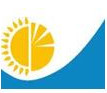 
Мемлекеттік статистика органдары құпиялылығына кепілдік береді

Конфиденциальность гарантируется органами государственной статистики

Жалпымемлекеттік статистикалық байқаудың статистикалық нысаны

Статистическая форма общегосударственного статистического наблюдения
Мемлекеттік статистика органдары құпиялылығына кепілдік береді

Конфиденциальность гарантируется органами государственной статистики

Жалпымемлекеттік статистикалық байқаудың статистикалық нысаны

Статистическая форма общегосударственного статистического наблюдения
Мемлекеттік статистика органдары құпиялылығына кепілдік береді

Конфиденциальность гарантируется органами государственной статистики

Жалпымемлекеттік статистикалық байқаудың статистикалық нысаны

Статистическая форма общегосударственного статистического наблюдения
Мемлекеттік статистика органдары құпиялылығына кепілдік береді

Конфиденциальность гарантируется органами государственной статистики

Жалпымемлекеттік статистикалық байқаудың статистикалық нысаны

Статистическая форма общегосударственного статистического наблюдения
Мемлекеттік статистика органдары құпиялылығына кепілдік береді

Конфиденциальность гарантируется органами государственной статистики

Жалпымемлекеттік статистикалық байқаудың статистикалық нысаны

Статистическая форма общегосударственного статистического наблюдения
Аумақтық статистика органына ұсынылады

Представляется территориальному органу статистики
Аумақтық статистика органына ұсынылады

Представляется территориальному органу статистики
Статистикалық нысан www.stat.gov.kz интернет-ресурсына орналастырылған

Статистическая форма размещена на интернет-ресурсе www.stat.gov.kz
Статистикалық нысан www.stat.gov.kz интернет-ресурсына орналастырылған

Статистическая форма размещена на интернет-ресурсе www.stat.gov.kz
Мемлекеттік статистиканың тиісті органдарына анық емес бастапқы статистикалық деректерді ұсыну және бастапқы статистикалық деректерді белгіленген мерзімде ұсынбау "Әкімшілік құқық бұзушылық туралы" Қазақстан Республикасы Кодексінің 497-бабында көзделген әкімшілік құқық бұзушылықтар болып табылады

Представление недостоверных и непредставление первичных статистических данных в соответствующие органы государственной статистики в установленный срок являются административными правонарушениями, предусмотренными статьей 497 Кодекса Республики Казахстан "Об административных правонарушениях"
Мемлекеттік статистиканың тиісті органдарына анық емес бастапқы статистикалық деректерді ұсыну және бастапқы статистикалық деректерді белгіленген мерзімде ұсынбау "Әкімшілік құқық бұзушылық туралы" Қазақстан Республикасы Кодексінің 497-бабында көзделген әкімшілік құқық бұзушылықтар болып табылады

Представление недостоверных и непредставление первичных статистических данных в соответствующие органы государственной статистики в установленный срок являются административными правонарушениями, предусмотренными статьей 497 Кодекса Республики Казахстан "Об административных правонарушениях"
Мемлекеттік статистиканың тиісті органдарына анық емес бастапқы статистикалық деректерді ұсыну және бастапқы статистикалық деректерді белгіленген мерзімде ұсынбау "Әкімшілік құқық бұзушылық туралы" Қазақстан Республикасы Кодексінің 497-бабында көзделген әкімшілік құқық бұзушылықтар болып табылады

Представление недостоверных и непредставление первичных статистических данных в соответствующие органы государственной статистики в установленный срок являются административными правонарушениями, предусмотренными статьей 497 Кодекса Республики Казахстан "Об административных правонарушениях"
Мемлекеттік статистиканың тиісті органдарына анық емес бастапқы статистикалық деректерді ұсыну және бастапқы статистикалық деректерді белгіленген мерзімде ұсынбау "Әкімшілік құқық бұзушылық туралы" Қазақстан Республикасы Кодексінің 497-бабында көзделген әкімшілік құқық бұзушылықтар болып табылады

Представление недостоверных и непредставление первичных статистических данных в соответствующие органы государственной статистики в установленный срок являются административными правонарушениями, предусмотренными статьей 497 Кодекса Республики Казахстан "Об административных правонарушениях"
Мемлекеттік статистиканың тиісті органдарына анық емес бастапқы статистикалық деректерді ұсыну және бастапқы статистикалық деректерді белгіленген мерзімде ұсынбау "Әкімшілік құқық бұзушылық туралы" Қазақстан Республикасы Кодексінің 497-бабында көзделген әкімшілік құқық бұзушылықтар болып табылады

Представление недостоверных и непредставление первичных статистических данных в соответствующие органы государственной статистики в установленный срок являются административными правонарушениями, предусмотренными статьей 497 Кодекса Республики Казахстан "Об административных правонарушениях"
Мемлекеттік статистиканың тиісті органдарына анық емес бастапқы статистикалық деректерді ұсыну және бастапқы статистикалық деректерді белгіленген мерзімде ұсынбау "Әкімшілік құқық бұзушылық туралы" Қазақстан Республикасы Кодексінің 497-бабында көзделген әкімшілік құқық бұзушылықтар болып табылады

Представление недостоверных и непредставление первичных статистических данных в соответствующие органы государственной статистики в установленный срок являются административными правонарушениями, предусмотренными статьей 497 Кодекса Республики Казахстан "Об административных правонарушениях"
Мемлекеттік статистиканың тиісті органдарына анық емес бастапқы статистикалық деректерді ұсыну және бастапқы статистикалық деректерді белгіленген мерзімде ұсынбау "Әкімшілік құқық бұзушылық туралы" Қазақстан Республикасы Кодексінің 497-бабында көзделген әкімшілік құқық бұзушылықтар болып табылады

Представление недостоверных и непредставление первичных статистических данных в соответствующие органы государственной статистики в установленный срок являются административными правонарушениями, предусмотренными статьей 497 Кодекса Республики Казахстан "Об административных правонарушениях"
Статистикалық нысан коды 221103196

Код статистической формы 221103196
Статистикалық нысан коды 221103196

Код статистической формы 221103196
Орналастыру орындарының қызметі туралы есеп

Отчет о деятельности мест размещения
Орналастыру орындарының қызметі туралы есеп

Отчет о деятельности мест размещения
Орналастыру орындарының қызметі туралы есеп

Отчет о деятельности мест размещения
Орналастыру орындарының қызметі туралы есеп

Отчет о деятельности мест размещения
Орналастыру орындарының қызметі туралы есеп

Отчет о деятельности мест размещения
2-туризм
2-туризм
Орналастыру орындарының қызметі туралы есеп

Отчет о деятельности мест размещения
Орналастыру орындарының қызметі туралы есеп

Отчет о деятельности мест размещения
Орналастыру орындарының қызметі туралы есеп

Отчет о деятельности мест размещения
Орналастыру орындарының қызметі туралы есеп

Отчет о деятельности мест размещения
Орналастыру орындарының қызметі туралы есеп

Отчет о деятельности мест размещения
Тоқсандық

Квартальная
Тоқсандық

Квартальная
Есепті кезең

Отчетный период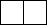 
тоқсан

квартал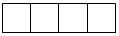 
жыл

год
Экономикалық қызмет түрлерінің жалпы жіктеуішінің – 55-кодына сәйкес негізгі және қосалқы экономикалық қызмет түрлерінен тұратын орынды ұйымдастыру бойынша қызметтер көрсетуді жүзеге асыратын заңды тұлғалар және (немесе) олардың құрылымдық және оқшауланған бөлімшелері, дара кәсiпкерлер тапсырады

Представляют юридические лица и (или) их структурные и обособленные подразделения, индивидуальные предприниматели, осуществляющие услуги по организации проживания, имеющие основной и вторичный виды экономической деятельности согласно коду Общего классификатора видов экономической деятельности – 55
Экономикалық қызмет түрлерінің жалпы жіктеуішінің – 55-кодына сәйкес негізгі және қосалқы экономикалық қызмет түрлерінен тұратын орынды ұйымдастыру бойынша қызметтер көрсетуді жүзеге асыратын заңды тұлғалар және (немесе) олардың құрылымдық және оқшауланған бөлімшелері, дара кәсiпкерлер тапсырады

Представляют юридические лица и (или) их структурные и обособленные подразделения, индивидуальные предприниматели, осуществляющие услуги по организации проживания, имеющие основной и вторичный виды экономической деятельности согласно коду Общего классификатора видов экономической деятельности – 55
Экономикалық қызмет түрлерінің жалпы жіктеуішінің – 55-кодына сәйкес негізгі және қосалқы экономикалық қызмет түрлерінен тұратын орынды ұйымдастыру бойынша қызметтер көрсетуді жүзеге асыратын заңды тұлғалар және (немесе) олардың құрылымдық және оқшауланған бөлімшелері, дара кәсiпкерлер тапсырады

Представляют юридические лица и (или) их структурные и обособленные подразделения, индивидуальные предприниматели, осуществляющие услуги по организации проживания, имеющие основной и вторичный виды экономической деятельности согласно коду Общего классификатора видов экономической деятельности – 55
Экономикалық қызмет түрлерінің жалпы жіктеуішінің – 55-кодына сәйкес негізгі және қосалқы экономикалық қызмет түрлерінен тұратын орынды ұйымдастыру бойынша қызметтер көрсетуді жүзеге асыратын заңды тұлғалар және (немесе) олардың құрылымдық және оқшауланған бөлімшелері, дара кәсiпкерлер тапсырады

Представляют юридические лица и (или) их структурные и обособленные подразделения, индивидуальные предприниматели, осуществляющие услуги по организации проживания, имеющие основной и вторичный виды экономической деятельности согласно коду Общего классификатора видов экономической деятельности – 55
Экономикалық қызмет түрлерінің жалпы жіктеуішінің – 55-кодына сәйкес негізгі және қосалқы экономикалық қызмет түрлерінен тұратын орынды ұйымдастыру бойынша қызметтер көрсетуді жүзеге асыратын заңды тұлғалар және (немесе) олардың құрылымдық және оқшауланған бөлімшелері, дара кәсiпкерлер тапсырады

Представляют юридические лица и (или) их структурные и обособленные подразделения, индивидуальные предприниматели, осуществляющие услуги по организации проживания, имеющие основной и вторичный виды экономической деятельности согласно коду Общего классификатора видов экономической деятельности – 55
Экономикалық қызмет түрлерінің жалпы жіктеуішінің – 55-кодына сәйкес негізгі және қосалқы экономикалық қызмет түрлерінен тұратын орынды ұйымдастыру бойынша қызметтер көрсетуді жүзеге асыратын заңды тұлғалар және (немесе) олардың құрылымдық және оқшауланған бөлімшелері, дара кәсiпкерлер тапсырады

Представляют юридические лица и (или) их структурные и обособленные подразделения, индивидуальные предприниматели, осуществляющие услуги по организации проживания, имеющие основной и вторичный виды экономической деятельности согласно коду Общего классификатора видов экономической деятельности – 55
Экономикалық қызмет түрлерінің жалпы жіктеуішінің – 55-кодына сәйкес негізгі және қосалқы экономикалық қызмет түрлерінен тұратын орынды ұйымдастыру бойынша қызметтер көрсетуді жүзеге асыратын заңды тұлғалар және (немесе) олардың құрылымдық және оқшауланған бөлімшелері, дара кәсiпкерлер тапсырады

Представляют юридические лица и (или) их структурные и обособленные подразделения, индивидуальные предприниматели, осуществляющие услуги по организации проживания, имеющие основной и вторичный виды экономической деятельности согласно коду Общего классификатора видов экономической деятельности – 55
Ұсыну мерзімі - есепті кезеңнен кейінгі 25 күнге (қоса алғанда) дейін

Срок представления - до 25 числа (включительно) после отчетного периода 
Ұсыну мерзімі - есепті кезеңнен кейінгі 25 күнге (қоса алғанда) дейін

Срок представления - до 25 числа (включительно) после отчетного периода 
Ұсыну мерзімі - есепті кезеңнен кейінгі 25 күнге (қоса алғанда) дейін

Срок представления - до 25 числа (включительно) после отчетного периода 
Ұсыну мерзімі - есепті кезеңнен кейінгі 25 күнге (қоса алғанда) дейін

Срок представления - до 25 числа (включительно) после отчетного периода 
Ұсыну мерзімі - есепті кезеңнен кейінгі 25 күнге (қоса алғанда) дейін

Срок представления - до 25 числа (включительно) после отчетного периода 
Ұсыну мерзімі - есепті кезеңнен кейінгі 25 күнге (қоса алғанда) дейін

Срок представления - до 25 числа (включительно) после отчетного периода 
Ұсыну мерзімі - есепті кезеңнен кейінгі 25 күнге (қоса алғанда) дейін

Срок представления - до 25 числа (включительно) после отчетного периода 
БСН коды

код БИН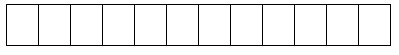 
ЖСН коды

код ИИН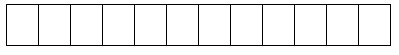 
1.1 Орналастыру орнының нақты орналасқан жерін көрсетіңіз (оның тіркелген жеріне қарамастан) - облыс, қала, аудан, елді мекен

Укажите фактическое местонахождение места размещения (независимо от места его регистрации) - область, город, район, населенный пункт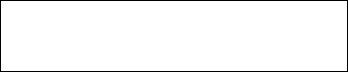 
Əкімшілік-аумақтық объектілер жіктеуішіне (бұдан әрі – ӘАОЖ) сəйкес аумақ коды (статистика органының қызметкері толтырады)               Код территории согласно Классификатору административно-территориальных объектов (далее – КАТО) (заполняется работниками органа статистики)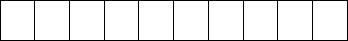 
1.2 Орналастыру орнының нақты жүзеге асырылатын экономикалық қызметтің негізгі түрінің атауы мен кодын Экономикалық қызмет түрлерінің номенклатурасына сәйкес (ЭҚЖЖ бойынша код) көрсетіңіз 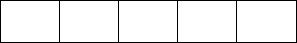 
Укажите наименование и код фактически осуществляемого основного вида экономической деятельности места размещения, согласно Номенклатуре видов экономической деятельности (код по ОКЭД)
1.3 Орналастыру орнының бірегей коды1

Уникальный код места размещения1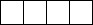 
1.4 Сіздің орналасқан орныңыз жататын курорттық аймақтың реттік нөмірін көрсетіңіз

Укажите порядковый номер курортной зоны, к которой относится Ваше место размещения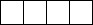 
А. Орналастыру орнының түрі:

Тип места размещения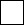 
2.1 мейрамханасы бар қонақүй

гостиница с рестораном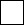 
2.2 мейрамханасы жоқ қонақүй

гостиница без ресторана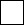 
2.3 демалыс үйі

дом отдыха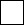 
2.4 мотель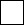 
2.5 демалыс пенсионаты

пенсионат отдыха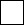 
2.6 балалар лагері

детский лагер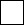 
2.7 бір қабатты бунгало, ауылдық үйлер (шале), коттедждер, шағын үйлер және пәтерлер

одноэтажные бунгало, сельские домики (шале), коттеджи, небольшие домики  и квартиры
2.7 бір қабатты бунгало, ауылдық үйлер (шале), коттедждер, шағын үйлер және пәтерлер

одноэтажные бунгало, сельские домики (шале), коттеджи, небольшие домики  и квартиры
2.7 бір қабатты бунгало, ауылдық үйлер (шале), коттедждер, шағын үйлер және пәтерлер

одноэтажные бунгало, сельские домики (шале), коттеджи, небольшие домики  и квартиры
2.7 бір қабатты бунгало, ауылдық үйлер (шале), коттедждер, шағын үйлер және пәтерлер

одноэтажные бунгало, сельские домики (шале), коттеджи, небольшие домики  и квартиры
2.7 бір қабатты бунгало, ауылдық үйлер (шале), коттедждер, шағын үйлер және пәтерлер

одноэтажные бунгало, сельские домики (шале), коттеджи, небольшие домики  и квартиры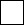 
2.8 трейлерлік парктер, ойын-сауық қалашықтары, қысқа мерзімді орналастыру үшін аң аулайтын және балық аулайтын жерлер

трейлерные парки, развлекательные городки, охотничьи и рыболовные угодья для краткосрочного размещения
2.8 трейлерлік парктер, ойын-сауық қалашықтары, қысқа мерзімді орналастыру үшін аң аулайтын және балық аулайтын жерлер

трейлерные парки, развлекательные городки, охотничьи и рыболовные угодья для краткосрочного размещения
2.8 трейлерлік парктер, ойын-сауық қалашықтары, қысқа мерзімді орналастыру үшін аң аулайтын және балық аулайтын жерлер

трейлерные парки, развлекательные городки, охотничьи и рыболовные угодья для краткосрочного размещения
2.8 трейлерлік парктер, ойын-сауық қалашықтары, қысқа мерзімді орналастыру үшін аң аулайтын және балық аулайтын жерлер

трейлерные парки, развлекательные городки, охотничьи и рыболовные угодья для краткосрочного размещения
2.8 трейлерлік парктер, ойын-сауық қалашықтары, қысқа мерзімді орналастыру үшін аң аулайтын және балық аулайтын жерлер

трейлерные парки, развлекательные городки, охотничьи и рыболовные угодья для краткосрочного размещения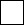 
2.9 туристік лагерь

туристский лагерь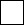 
2.10 туристік база

туристская база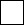 
2.11 кемпинг

кемпинг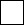 
2.12 тұрғын үйдің басқа түрлері

другие виды жилья
2.12 тұрғын үйдің басқа түрлері

другие виды жилья
2.12 тұрғын үйдің басқа түрлері

другие виды жилья
2.12 тұрғын үйдің басқа түрлері

другие виды жилья
2.12 тұрғын үйдің басқа түрлері

другие виды жилья
Б. Қонақ үй дәрежелері:

Категория гостиницы: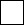 
2.13 * (1 жұлдызды)

* (1 звезда)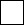 
2.14 ** (2 жұлдызды)

** (2 звезды)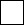 
2.15 *** (3 жұлдызды)

*** (3 звезды)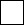 
2.16 **** (4 жұлдызды)

**** (4 звезды)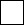 
2.17 ***** (5 жұлдызды)

***** (5 звезд)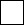 
2.18 санаты жоқ 

без категории
Жол коды

Код строки
Көрсеткіш атауы

Наименование показателя
Барлығы

Всего
Жол коды

Код строки
Көрсеткіш атауы

Наименование показателя
Барлығы

Всего
А
Б
1
А
Б
1
1
Есепті кезеңге орташа алғанда қызметкерлердің тізімдік саны, адам

Списочная численность работников в среднем за отчетный период, человек
олардан:

из них:
1
Есепті кезеңге орташа алғанда қызметкерлердің тізімдік саны, адам

Списочная численность работников в среднем за отчетный период, человек
4.1
апартаменттер

апартаментов
Х
1.1
олардан әйелдер
из них женщины
4.2
"люкс" сыныбындағы 

класса "люкс"
2
Маусымдық қызметкерлердің саны, адам 

Численность сезонных работников, человек
4.3
стандарт бөлмелер 

стандартных номеров 
3
Көрсетілген қызмет көлемі, мың теңге

Объем оказанных услуг, тысяч тенге
4.4
жайлылықтары жоқ

без удобств
3.1
резиденттерге

резидентам
5
Біржолғы сыйымдылық, төсек-орын

Единовременная вместимость, койко-мест
3.2
резидент еместерге

нерезидентам
6
Тапсырылған бөлмелер саны, бірлік

Количество сданных номеров, единиц
4
Бөлмелер саны барлығы, бірлік

Количество номеров всего, единиц 
7
Тәулік-төсектің орташа құны, теңге

Средняя стоимость койко-суток, тенге
Жол коды

Код строки
Көрсеткіштердің атауы

Наименование показателей
Келушілер, барлығы, адам

Посетителей, всего, человек
Соның ішінде сапар мақсаттары бойынша

В том числе по целям поездок
Соның ішінде сапар мақсаттары бойынша

В том числе по целям поездок
1-бағаннан түнейтін келушілер (туристер)

Из графы 1 ночующие

посетители (туристы)
Ұсынылған төсек-тәулік (түнеулер), тәулік-төсек

Предоставлено койко-суток (ночевок), койко-суток
Жол коды

Код строки
Көрсеткіштердің атауы

Наименование показателей
Келушілер, барлығы, адам

Посетителей, всего, человек
жеке

личные
іскерлік және кәсіби

деловые и профессиональные
1-бағаннан түнейтін келушілер (туристер)

Из графы 1 ночующие

посетители (туристы)
Ұсынылған төсек-тәулік (түнеулер), тәулік-төсек

Предоставлено койко-суток (ночевок), койко-суток
А
Б
1
2
3
4
5
1
Барлығы

Всего
1.1
Резиденттер (Қазақстан Республикасы)

Резиденты (Республика Казахстан)
1.2
Резидент еместер

Нерезиденты 
Атауы
Наименование
__________________________
Мекенжайы
Адрес
_______________________
_______________________
Телефоны
Телефон
___________________________
Электрондық пошта мекенжайы (респонденттің)
Адрес электронной почты (респондента)
__________________________
Алғашқы статистикалық деректерді таратуға келісеміз3
Согласны на распространение первичных статистических данных3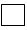 
Алғашқы статистикалық деректерді таратуға келіспейміз3
Не согласны на распространение первичных статистических данных3
Алғашқы статистикалық деректерді таратуға келіспейміз3
Не согласны на распространение первичных статистических данных3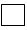 
Орындаушы
Исполнитель
_________________________________________
тегі, аты және әкесінің аты (бар болған жағдайда)
фамилия, имя и отчество (при его наличии) 
_________________________________________
тегі, аты және әкесінің аты (бар болған жағдайда)
фамилия, имя и отчество (при его наличии) 
_________________________________________
тегі, аты және әкесінің аты (бар болған жағдайда)
фамилия, имя и отчество (при его наличии) 
_______________
қолы, телефоны
подпись, телефон
Бас бухгалтер
Главный бухгалтер
_________________________________________
тегі, аты және әкесінің аты (бар болған жағдайда)
фамилия, имя и отчество (при его наличии)
_________________________________________
тегі, аты және әкесінің аты (бар болған жағдайда)
фамилия, имя и отчество (при его наличии)
_________________________________________
тегі, аты және әкесінің аты (бар болған жағдайда)
фамилия, имя и отчество (при его наличии)
_______________
қолы
подпись
Басшы немесе оның міндетін атқарушы тұлға
Руководитель или лицо, исполняющее его обязанности
_________________________________________
тегі, аты және әкесінің аты (бар болған жағдайда)
фамилия, имя и отчество (при его наличии)
_________________________________________
тегі, аты және әкесінің аты (бар болған жағдайда)
фамилия, имя и отчество (при его наличии)
_________________________________________
тегі, аты және әкесінің аты (бар болған жағдайда)
фамилия, имя и отчество (при его наличии)
_______________
қолы
подписьҚазақстан Республикасы
Ұлттық экономика министрлігі
Статистика комитеті
төрағасының 2017 жылғы
8 қарашадағы № 161 бұйрығына
2-қосымшаҚазақстан Республикасы
Ұлттық экономика
министрлігі Статистика
комитеті төрағасының
2017 жылғы 8 қарашадағы
№ 161 бұйрығына
3-қосымшаПриложение 3 к приказу
Председателя Комитета по
статистике Министертсва
национальной экономики
Республики Казахстан
от 8 ноября 2017 года
№ 161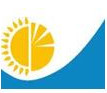 
Мемлекеттік статистика органдары құпиялылығына кепілдік береді

Конфиденциальность гарантируется органами государственной статистики

Жалпымемлекеттік статистикалық байқаудың статистикалық нысаны

Статистическая форма общегосударственного статистического наблюдения
Мемлекеттік статистика органдары құпиялылығына кепілдік береді

Конфиденциальность гарантируется органами государственной статистики

Жалпымемлекеттік статистикалық байқаудың статистикалық нысаны

Статистическая форма общегосударственного статистического наблюдения
Мемлекеттік статистика органдары құпиялылығына кепілдік береді

Конфиденциальность гарантируется органами государственной статистики

Жалпымемлекеттік статистикалық байқаудың статистикалық нысаны

Статистическая форма общегосударственного статистического наблюдения
Аумақтық статистика органына ұсынылады

Представляется территориальному органу статистики
Статистикалық нысан www.stat.gov.kz интернет-ресурсына орналастырылған

Статистическая форма размещена на интернет-ресурсе www.stat.gov.kz
Статистикалық нысан коды 222112058

Код статистической формы 222112058
Үй шаруашылықтарының сапарларға жұмсаған шығыстары туралы зерттеу сауалнамасы

Анкета обследования домашних хозяйств о расходах на поездки
Үй шаруашылықтарының сапарларға жұмсаған шығыстары туралы зерттеу сауалнамасы

Анкета обследования домашних хозяйств о расходах на поездки
Үй шаруашылықтарының сапарларға жұмсаған шығыстары туралы зерттеу сауалнамасы

Анкета обследования домашних хозяйств о расходах на поездки
Н-050
Үй шаруашылықтарының сапарларға жұмсаған шығыстары туралы зерттеу сауалнамасы

Анкета обследования домашних хозяйств о расходах на поездки
Үй шаруашылықтарының сапарларға жұмсаған шығыстары туралы зерттеу сауалнамасы

Анкета обследования домашних хозяйств о расходах на поездки
Үй шаруашылықтарының сапарларға жұмсаған шығыстары туралы зерттеу сауалнамасы

Анкета обследования домашних хозяйств о расходах на поездки
Жылдық

Годовая
Есепті кезең

Отчетный период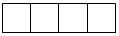 
жыл

год
Байқауға іріктемеге түскен үй шаруашылықтары қатысады

В наблюдении принимают участие домашние хозяйства, попавшие в выборку
Байқауға іріктемеге түскен үй шаруашылықтары қатысады

В наблюдении принимают участие домашние хозяйства, попавшие в выборку
Байқауға іріктемеге түскен үй шаруашылықтары қатысады

В наблюдении принимают участие домашние хозяйства, попавшие в выборку
Байқауға іріктемеге түскен үй шаруашылықтары қатысады

В наблюдении принимают участие домашние хозяйства, попавшие в выборку
Интервьюерлер тапсыратын мерзім – 30 қаңтарға (қоса алғанда) дейін

Срок представления интервьюерами – до 30 января (включительно)
Интервьюерлер тапсыратын мерзім – 30 қаңтарға (қоса алғанда) дейін

Срок представления интервьюерами – до 30 января (включительно)
Интервьюерлер тапсыратын мерзім – 30 қаңтарға (қоса алғанда) дейін

Срок представления интервьюерами – до 30 января (включительно)
Интервьюерлер тапсыратын мерзім – 30 қаңтарға (қоса алғанда) дейін

Срок представления интервьюерами – до 30 января (включительно)
1. Аумақтың атауы (елді мекеннің)

Наименование территории (населенного пункта)__________________________________

2. Əкімшілік-аумақтық объектілер жіктеуішіне (бұдан әрі – ӘАОЖ) сәйкес елді мекеннің коды

Код населенного пункта согласно Классификатору административно-территориальных объектов (далее – КАТО)                                                                   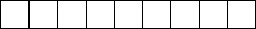 

3. Елді мекеннің түрі (қала – 1, ауыл – 2)

Тип населенного пункта (1 – город, 2 – село)                                                                      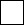 

4. Даңғыл, көше, алаң, тұйық көше

Проспект, улица, площадь, переулок____________________________________________

5. Үйдің жеке (ID) коды

Индивидуальный код (ID) дома                                                   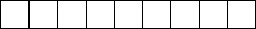 

6. Пәтердің жеке (ID) коды

Индивидуальный код (ID) квартиры                                           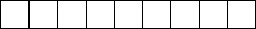 

7. Бланкінің реттік нөмірі

Порядковый номер бланка                                                                                                     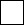 

8. Интервьюердің коды

Код интервьюера                                                                                       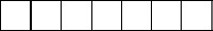 

9. Сұхбат жүргізу күні                            күні                 айы                                      жылы

Дата проведения интервью     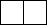        число     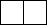   месяц        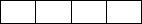  год


1. Аумақтың атауы (елді мекеннің)

Наименование территории (населенного пункта)__________________________________

2. Əкімшілік-аумақтық объектілер жіктеуішіне (бұдан әрі – ӘАОЖ) сәйкес елді мекеннің коды

Код населенного пункта согласно Классификатору административно-территориальных объектов (далее – КАТО)                                                                   

3. Елді мекеннің түрі (қала – 1, ауыл – 2)

Тип населенного пункта (1 – город, 2 – село)                                                                      

4. Даңғыл, көше, алаң, тұйық көше

Проспект, улица, площадь, переулок____________________________________________

5. Үйдің жеке (ID) коды

Индивидуальный код (ID) дома                                                   

6. Пәтердің жеке (ID) коды

Индивидуальный код (ID) квартиры                                           

7. Бланкінің реттік нөмірі

Порядковый номер бланка                                                                                                     

8. Интервьюердің коды

Код интервьюера                                                                                       

9. Сұхбат жүргізу күні                            күні                 айы                                      жылы

Дата проведения интервью            число       месяц         год


1. Аумақтың атауы (елді мекеннің)

Наименование территории (населенного пункта)__________________________________

2. Əкімшілік-аумақтық объектілер жіктеуішіне (бұдан әрі – ӘАОЖ) сәйкес елді мекеннің коды

Код населенного пункта согласно Классификатору административно-территориальных объектов (далее – КАТО)                                                                   

3. Елді мекеннің түрі (қала – 1, ауыл – 2)

Тип населенного пункта (1 – город, 2 – село)                                                                      

4. Даңғыл, көше, алаң, тұйық көше

Проспект, улица, площадь, переулок____________________________________________

5. Үйдің жеке (ID) коды

Индивидуальный код (ID) дома                                                   

6. Пәтердің жеке (ID) коды

Индивидуальный код (ID) квартиры                                           

7. Бланкінің реттік нөмірі

Порядковый номер бланка                                                                                                     

8. Интервьюердің коды

Код интервьюера                                                                                       

9. Сұхбат жүргізу күні                            күні                 айы                                      жылы

Дата проведения интервью            число       месяц         год


1. Аумақтың атауы (елді мекеннің)

Наименование территории (населенного пункта)__________________________________

2. Əкімшілік-аумақтық объектілер жіктеуішіне (бұдан әрі – ӘАОЖ) сәйкес елді мекеннің коды

Код населенного пункта согласно Классификатору административно-территориальных объектов (далее – КАТО)                                                                   

3. Елді мекеннің түрі (қала – 1, ауыл – 2)

Тип населенного пункта (1 – город, 2 – село)                                                                      

4. Даңғыл, көше, алаң, тұйық көше

Проспект, улица, площадь, переулок____________________________________________

5. Үйдің жеке (ID) коды

Индивидуальный код (ID) дома                                                   

6. Пәтердің жеке (ID) коды

Индивидуальный код (ID) квартиры                                           

7. Бланкінің реттік нөмірі

Порядковый номер бланка                                                                                                     

8. Интервьюердің коды

Код интервьюера                                                                                       

9. Сұхбат жүргізу күні                            күні                 айы                                      жылы

Дата проведения интервью            число       месяц         год


1.1 Сіз есепті кезең ішінде сапарға шықтыңыз ба?

Вы в течение отчетного периода совершали поездку?
1) иә                                                               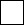 

     да

2) жоқ

     нет                                                             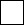 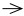  1.3

 

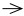  1.2


1.2 Сіз есепті кезең ішінде қандай себептермен сапарға барған жоқсыз

Укажите по каким причинам Вы в течение отчетного периода не совершали поездок
1) қаржылық себептер бойынша

     по финансовым причинам                      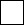 

2) отбасылық міндеттемелерге байланысты бос уақыттың болмауынан

     из-за отсутствия свободного времени в связи с семейными обязательствами          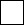 

3) жұмыс немесе оқуға байланысты бос уақыттың болмауынан

     из-за отсутствия свободного времени в связи с работой или учебой                         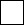 

4) денсаулыққа байланысты немесе қозғалудың шектеулігіне байланысты       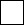 

     по состоянию здоровья или в связи с ограниченной подвижностью

5) үйде қалғанды қалаймын, саяхаттауға ынтам жоқ                                                     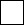 

     предпочитаю оставаться дома, нет желания путешествовать

6) басқа себептер                                          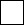 

     иные причины

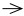 

конец опроса


1.3 Сізді қоса алғанда сіздің үй шаруашылығыңыздан неше адам сапарға шыққанын көрсетіңіз

Сколько человек из вашего домашнего хозяйства, включая Вас, участвовало в поездке 
1) барлығы

     всего                                                    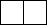 

     олардан:

     из них:

1.1) әйелдер

     женщины                                           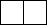 

1.2)  15 жасқа дейін (балалар)

         до 15 лет (дети)                             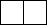 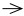  1.4


1.4 Сіз сапарда болдыңыз?

Вы совершали поездку?
1) ел ішінде (ауыл, аудан, қаланың атауын жазыңыз) 

    внутри страны (напишите название села, района, города)

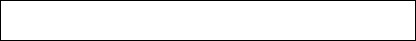 

     ӘАОЖ сәйкес аумақ коды (статистика органының қызметкерлері толтырады)

     Код территории согласно КАТО (заполняется работниками органа статистики)

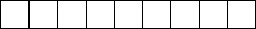 

2) шетелге (елдің атауын жазыңыз)

     за границу (напишите название страны)     

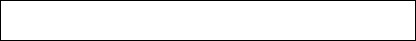 

     Ел коды (статистика органының қызметкері толтырады)

     Код страны (заполняется работником органа статистики)                              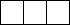 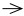  1.5

 

 

 

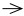  1.5


1.5 Сіздің сапарыңыздың бір негізгі мақсатын көрсетіңіз. Егер сапар бірлескен болса (демалыс және дүкен аралау), онда осы үшін Сіз сапар жасаған мақсат – негізгі болып табылады

Укажите одну основную цель Вашей поездки. Если поездка была совмещенная (отдых и посещение магазинов), то основная цель поездки - это цель, без которой Вы не совершили бы поездку
1) еңбек демалысы және демалыс

     отпуск и отдых                                         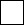 

2) туыстар мен достарға бару

      посещение друзей и родственников     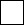 

3) білім алу және кәсіби дайындық

     образование и профессиональная подготовка                                                     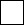 

4) емдік және сауықтыру емшаралары      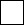 

     лечебные и оздоровительные процедуры

5) дін және қажылық

     религия и паломничество                       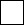 

6) дүкендерді аралау

     посещение магазинов                              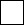 

7) іскерлік және кәсіби 

     деловые и профессиональные                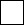 

8) өзге де мақсаттар

     прочие цели                                              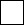 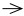  1.6

 

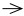  1.6

 

 

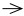  1.6

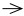  1.6

 

 

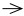  1.6

 

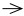  1.6

 

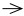  1.6

 

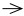  1.6


1.6 Сіз түнедіңіз бе?

Вы осуществляли ночевки?
1)  иә

     да                                                               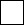 

2)  жоқ

     нет                                                             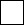 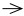  1.7

 

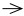  1.8                                                                               


1.7 Болған түндер санын көрсетіңіз

Укажите количество проведенных ночей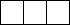 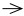  1.8


1.8 Сіз осы сапарға туристік жолдаманы сатып алдыңыз ба?

Приобретали ли Вы туристскую путевку для этой поездки?
1)  иә

      Да                                                               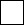 

2)  жоқ

      нет                                                              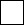 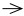  1.9

 

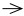  1.10                                                                       


1.9 Туристік жолдамаға кіретін көрсетілетін қызметтерге шығыстарыңызды көрсетіңіз, теңгемен

Укажите Ваши расходы на услуги, входящие в туристскую путевку, в тенге
1) барлығы

всего                                                 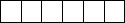 

       соның ішінде:

       в том числе:

1.1)  виза                                          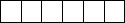 

1.2)  сақтандыру                              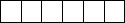 

           страховка

1.3)  көлік                                         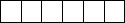 

        транспорт  

1.4)  тұру

        Проживание                             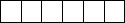 

1.5)  тамақтану                                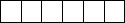 

        питание

1.6)  емдік және сауықтыру емшаралары

        лечебные и оздоровительные

        процедуры                               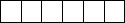 

1.7)  өзге де шығыстар (саяхаттар,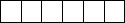 

        курстар, музейге кіру үшін 

        төлем және тағы басқалар)

        прочие расходы (экскурсии, курсы,  

        плата за вход в музеи и так далее)

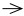  1.10                                                               


1.10 Халықаралық тасымалдауларға көлік шығыстарының сомасын көрсетіңіз (сапарды өз бетінше ұйымдастырған жағдайда), теңге (шығу келушілері толтырады)

Укажите сумму транспортных расходов на международные перевозки (в случае самостоятельной организации поездки), тенге (заполняют выездные посетители)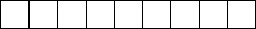 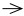  1.11


1.11 Көліктің негізгі түрін көрсетіңіз (көліктің негізгі түрі – бұл Сіз көбірек жол жүріп өткен көлік) (шығу және ішкі келушілер толтырады)

Укажите основной вид транспорта (основной вид транспорта – это транспорт, на котором Вы преодолели наибольшее расстояние) (заполняют выездные и внутренние посетители)
1) әуе көлігі

     воздушный транспорт                               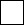 

2) су көлігі

     водный транспорт                                      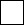 

3) теміржол көлігі

     железнодорожный транспорт                   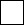 

4) халықаралық автобус (тек шығу келушілері)

     международный автобус (только выездные

     посетители)

5) қалааралық автобус (тек ішкі келушілері)

     междугородный автобус (только внутренние посетители)                               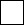 

6) жеке меншік автомашина

     собственная автомашина                          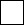 

7) жалға алынған автокөлік құралдары

     автотранспортные средства, взятые на прокат                                                              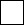 

8) көлік құралдарының өзге де түрлері 

     (такси, мотоцикл)

     прочие виды транспорта (такси, мотоциклы)                                                     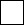 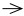  1.12

 

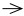  1.12

 

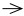  1.12

 

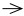  1.12

 

 

 

 

 

 

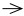  1.12

 

 

 

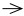  1.12 


1.12 Сіз қазақстандық көлік компаниясының қызметін пайдаландыңыз ба? (шығу және ішкі келушілері толтырады)

Вы пользовались услугами казахстанской транспортной компании?
1)  иә

     да                                                               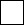 

2)  жоқ

     нет                                                             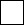 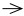  1.13

 

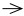  1.13


1.13 Сіз тоқтаған негізгі орналастыру орнын көрсетіңіз. Егер Сіз бірнеше орналастыру орнында тоқтасаңыз, онда Сіз көбірек болған орын негізгі орналастыру орны болып көрсетіледі

Укажите основное место размещения, в котором Вы останавливались. Если Вы останавливались в нескольких местах размещениях, то указывается основное место размещения, в котором Вы пребывали в течение наибольшего срока
1)  қонақүй

     гостиница                                                 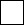 

2)  мотель

3)  санаторий                                                 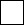 

4)  туристік база

     туристская база                                        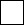  

5)  балалар лагері

     детский лагерь

6)  демалыс үйі                                              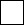 

     дом отдыха

7)  қала сыртындағы үй                                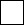 

     загородный дом

8)  туыстар немесе таныстармен тегін        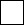 

     ұсынылған орналасу

     размещение, предоставляемое бесплатно 

     родственниками или знакомыми 

9)  бір қабатты бунгало, ауылдық үйлер (шале),                                                            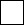 

     коттедждер, шағын үйлер

     одноэтажные бунгало, сельские домики (шале), 

     коттеджи, небольшие домики

10) жалға алынған пәтер (үй)                       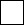 

       съемная квартира (дом)

11) басқа тұрғын үй түрлері (атауын көрсетіңіз)

      другие виды жилья (укажите наименование)

_______________________________

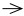  2

 

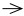  2

 

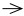  2

 

 

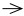  2

 

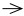  2

 

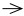  2

 

 

 

 

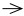  2

 

 

 

 

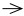  2


Жол коды

Код строки
Атауы

Наименование
Сапарға дейін

До поездки
Сапар кезінде

В ходе поездки
Барлығы

Всего
А
Б
1
2
3
1
Сапарды жүзеге асыру үшін Сіз қанша ақша жұмсадыңыз, барлығы

Какую сумму денег Вы израсходовали на осуществление поездки, всего
1.1
паспорт және визаны алуға

получение паспорта и визы 
1.2
сақтандыру

страховка 
1.3
тұру

проживание 
1.4
халықаралық тасымалды қоспағанда көлік қызметтеріне төлем

оплата услуг транспорта, за исключением международных перевозок
1.4.1
көлік құралдарын жалға алу

аренда транспортных средств
1.5
туристік агенттіктердің және операторлардың қызметтері 

услуги туристских агентств и операторов 
1.6
дүкендерде өнімдерді сатып алуды қоса алғанда, тамақтану

питание, включая покупку продуктов в магазинах
1.6.1
мейрамханаларда және дәмханаларда тамақтану

питание в ресторанах и кафе
1.7
тауарларды сатып алу

покупка товаров
х
1.7.1
киім және аяқкиім бұйымдары

предметы одежды и обуви
х
1.7.2
кәдесыйлар және сыйлықтар

сувениры и подарки
х
1.7.3
техника

техника
х
1.7.4
тоқыма тауарлары (кілем, төсек жапқыш және сол сияқтылар)

текстильные товары (ковры, пледы и тому подобное)
х
1.7.5
белгілі бір құндылығы бар бұйымдар: асыл металдар және тастар (гауһар тас, алтын, күміс), антиквариат, көркем өнер туындылары және басқа құндылықтарды сатып алу

приобретение изделий, обладающих определенной ценностью: драгоценные металлы и камни (бриллианты, золото, серебро), антиквариат, предметы художественного искусства и другие ценности
х
1.7.6
өзге тауарларды сатып алу

покупка прочих товаров
х
1.8
жанармай (жеке автомобильмен немесе жалға алынған автокөлік құралдарымен жүрген жағдайда)

топливо (в случае передвижения на собственном автомобиле или на автотранспортных средствах, взятых на прокат)
1.9
рекреациялық және спорттық іс-шаралар

рекреационные и спортивные мероприятия
х
1.10
мәдени қызметтер

услуги культурные
х
1.11
емдік және сауықтыру емшаралары

лечебные и оздоровительные процедуры
х
1.12
өзге де шығыстар

прочие расходыҚазақстан Республикасы
Ұлттық экономика министрлігі
Статистика комитеті
төрағасының 2017 жылғы
8 қарашадағы № 161 бұйрығына
4-қосымшаҚазақстан Республикасы
Ұлттық экономика
министрлігі Статистика
комитеті төрағасының
2017 жылғы 8 қарашадағы
№ 161 бұйрығына
5-қосымшаПриложение 5 к приказу
Председателя Комитета по
статистике Министертсва
национальной экономики
Республики Казахстан
от 8 ноября 2017 года
№ 161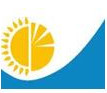 
Мемлекеттік статистика органдары құпиялылығына кепілдік береді

Конфиденциальность гарантируется органами государственной статистики

Жалпымемлекеттік статистикалық байқаудың статистикалық нысаны

Статистическая форма общегосударственного статистического наблюдения
Мемлекеттік статистика органдары құпиялылығына кепілдік береді

Конфиденциальность гарантируется органами государственной статистики

Жалпымемлекеттік статистикалық байқаудың статистикалық нысаны

Статистическая форма общегосударственного статистического наблюдения
Мемлекеттік статистика органдары құпиялылығына кепілдік береді

Конфиденциальность гарантируется органами государственной статистики

Жалпымемлекеттік статистикалық байқаудың статистикалық нысаны

Статистическая форма общегосударственного статистического наблюдения
Мемлекеттік статистика органдары құпиялылығына кепілдік береді

Конфиденциальность гарантируется органами государственной статистики

Жалпымемлекеттік статистикалық байқаудың статистикалық нысаны

Статистическая форма общегосударственного статистического наблюдения
Мемлекеттік статистика органдары құпиялылығына кепілдік береді

Конфиденциальность гарантируется органами государственной статистики

Жалпымемлекеттік статистикалық байқаудың статистикалық нысаны

Статистическая форма общегосударственного статистического наблюдения
Мемлекеттік статистика органдары құпиялылығына кепілдік береді

Конфиденциальность гарантируется органами государственной статистики

Жалпымемлекеттік статистикалық байқаудың статистикалық нысаны

Статистическая форма общегосударственного статистического наблюдения
Мемлекеттік статистика органдары құпиялылығына кепілдік береді

Конфиденциальность гарантируется органами государственной статистики

Жалпымемлекеттік статистикалық байқаудың статистикалық нысаны

Статистическая форма общегосударственного статистического наблюдения
Мемлекеттік статистика органдары құпиялылығына кепілдік береді

Конфиденциальность гарантируется органами государственной статистики

Жалпымемлекеттік статистикалық байқаудың статистикалық нысаны

Статистическая форма общегосударственного статистического наблюдения
Аумақтық статистика органына ұсынылады

Представляется территориальному органу статистики
Аумақтық статистика органына ұсынылады

Представляется территориальному органу статистики
Аумақтық статистика органына ұсынылады

Представляется территориальному органу статистики
Статистикалық нысан www.stat.gov.kz интернет-ресурсына орналастырылған

Статистическая форма размещена на интернет-ресурсе www.stat.gov.kz
Статистикалық нысан www.stat.gov.kz интернет-ресурсына орналастырылған

Статистическая форма размещена на интернет-ресурсе www.stat.gov.kz
Статистикалық нысан www.stat.gov.kz интернет-ресурсына орналастырылған

Статистическая форма размещена на интернет-ресурсе www.stat.gov.kz
Статистикалық нысан коды 222110060

Код статистической формы 222110060
Статистикалық нысан коды 222110060

Код статистической формы 222110060
Статистикалық нысан коды 222110060

Код статистической формы 222110060
Келушілерді зерттеу сауалнамасы

Анкета обследования посетителей
Келушілерді зерттеу сауалнамасы

Анкета обследования посетителей
Келушілерді зерттеу сауалнамасы

Анкета обследования посетителей
Келушілерді зерттеу сауалнамасы

Анкета обследования посетителей
Келушілерді зерттеу сауалнамасы

Анкета обследования посетителей
Келушілерді зерттеу сауалнамасы

Анкета обследования посетителей
Келушілерді зерттеу сауалнамасы

Анкета обследования посетителей
Келушілерді зерттеу сауалнамасы

Анкета обследования посетителей
Н-060
Н-060
Н-060
Келушілерді зерттеу сауалнамасы

Анкета обследования посетителей
Келушілерді зерттеу сауалнамасы

Анкета обследования посетителей
Келушілерді зерттеу сауалнамасы

Анкета обследования посетителей
Келушілерді зерттеу сауалнамасы

Анкета обследования посетителей
Келушілерді зерттеу сауалнамасы

Анкета обследования посетителей
Келушілерді зерттеу сауалнамасы

Анкета обследования посетителей
Келушілерді зерттеу сауалнамасы

Анкета обследования посетителей
Келушілерді зерттеу сауалнамасы

Анкета обследования посетителей
Жылына екі рет

Два раза в год
Жылына екі рет

Два раза в год
Жылына екі рет

Два раза в год
Есепті кезең

Отчетный период
Есепті кезең

Отчетный период
Қаңтар    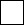 

Январь

Шілде     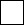 

Июль


Қаңтар    

Январь

Шілде     

Июль


жыл

год
жыл

год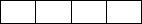 
Қазақстаннан шығу сәтінде әуежайларда, теміржол вокзалдарында, автостанцияларда және автомобильді өткізу бекеттерінде келушілерден (резидент еместерден) пікіртерім алынады
Қазақстаннан шығу сәтінде әуежайларда, теміржол вокзалдарында, автостанцияларда және автомобильді өткізу бекеттерінде келушілерден (резидент еместерден) пікіртерім алынады
Қазақстаннан шығу сәтінде әуежайларда, теміржол вокзалдарында, автостанцияларда және автомобильді өткізу бекеттерінде келушілерден (резидент еместерден) пікіртерім алынады
Қазақстаннан шығу сәтінде әуежайларда, теміржол вокзалдарында, автостанцияларда және автомобильді өткізу бекеттерінде келушілерден (резидент еместерден) пікіртерім алынады
Қазақстаннан шығу сәтінде әуежайларда, теміржол вокзалдарында, автостанцияларда және автомобильді өткізу бекеттерінде келушілерден (резидент еместерден) пікіртерім алынады
Қазақстаннан шығу сәтінде әуежайларда, теміржол вокзалдарында, автостанцияларда және автомобильді өткізу бекеттерінде келушілерден (резидент еместерден) пікіртерім алынады
Қазақстаннан шығу сәтінде әуежайларда, теміржол вокзалдарында, автостанцияларда және автомобильді өткізу бекеттерінде келушілерден (резидент еместерден) пікіртерім алынады
Қазақстаннан шығу сәтінде әуежайларда, теміржол вокзалдарында, автостанцияларда және автомобильді өткізу бекеттерінде келушілерден (резидент еместерден) пікіртерім алынады
Қазақстаннан шығу сәтінде әуежайларда, теміржол вокзалдарында, автостанцияларда және автомобильді өткізу бекеттерінде келушілерден (резидент еместерден) пікіртерім алынады
Қазақстаннан шығу сәтінде әуежайларда, теміржол вокзалдарында, автостанцияларда және автомобильді өткізу бекеттерінде келушілерден (резидент еместерден) пікіртерім алынады
Қазақстаннан шығу сәтінде әуежайларда, теміржол вокзалдарында, автостанцияларда және автомобильді өткізу бекеттерінде келушілерден (резидент еместерден) пікіртерім алынады
Опрашиваются посетители (нерезиденты) в аэропортах, на железнодорожных вокзалах, на автостанциях и на автомобильных пунктах пропуска на момент выезда из Казахстана
Опрашиваются посетители (нерезиденты) в аэропортах, на железнодорожных вокзалах, на автостанциях и на автомобильных пунктах пропуска на момент выезда из Казахстана
Опрашиваются посетители (нерезиденты) в аэропортах, на железнодорожных вокзалах, на автостанциях и на автомобильных пунктах пропуска на момент выезда из Казахстана
Опрашиваются посетители (нерезиденты) в аэропортах, на железнодорожных вокзалах, на автостанциях и на автомобильных пунктах пропуска на момент выезда из Казахстана
Опрашиваются посетители (нерезиденты) в аэропортах, на железнодорожных вокзалах, на автостанциях и на автомобильных пунктах пропуска на момент выезда из Казахстана
Опрашиваются посетители (нерезиденты) в аэропортах, на железнодорожных вокзалах, на автостанциях и на автомобильных пунктах пропуска на момент выезда из Казахстана
Опрашиваются посетители (нерезиденты) в аэропортах, на железнодорожных вокзалах, на автостанциях и на автомобильных пунктах пропуска на момент выезда из Казахстана
Опрашиваются посетители (нерезиденты) в аэропортах, на железнодорожных вокзалах, на автостанциях и на автомобильных пунктах пропуска на момент выезда из Казахстана
Опрашиваются посетители (нерезиденты) в аэропортах, на железнодорожных вокзалах, на автостанциях и на автомобильных пунктах пропуска на момент выезда из Казахстана
Опрашиваются посетители (нерезиденты) в аэропортах, на железнодорожных вокзалах, на автостанциях и на автомобильных пунктах пропуска на момент выезда из Казахстана
Опрашиваются посетители (нерезиденты) в аэропортах, на железнодорожных вокзалах, на автостанциях и на автомобильных пунктах пропуска на момент выезда из Казахстана
Интервьюерлер тапсыратын мерзім – 20 қаңтарға (қоса алғанда) және 5 шілдеге (қоса алғанда) дейін

Срок представления интервьюерами – до 20 января (включительно) и 5 июля (включительно)
Интервьюерлер тапсыратын мерзім – 20 қаңтарға (қоса алғанда) және 5 шілдеге (қоса алғанда) дейін

Срок представления интервьюерами – до 20 января (включительно) и 5 июля (включительно)
Интервьюерлер тапсыратын мерзім – 20 қаңтарға (қоса алғанда) және 5 шілдеге (қоса алғанда) дейін

Срок представления интервьюерами – до 20 января (включительно) и 5 июля (включительно)
Интервьюерлер тапсыратын мерзім – 20 қаңтарға (қоса алғанда) және 5 шілдеге (қоса алғанда) дейін

Срок представления интервьюерами – до 20 января (включительно) и 5 июля (включительно)
Интервьюерлер тапсыратын мерзім – 20 қаңтарға (қоса алғанда) және 5 шілдеге (қоса алғанда) дейін

Срок представления интервьюерами – до 20 января (включительно) и 5 июля (включительно)
Интервьюерлер тапсыратын мерзім – 20 қаңтарға (қоса алғанда) және 5 шілдеге (қоса алғанда) дейін

Срок представления интервьюерами – до 20 января (включительно) и 5 июля (включительно)
Интервьюерлер тапсыратын мерзім – 20 қаңтарға (қоса алғанда) және 5 шілдеге (қоса алғанда) дейін

Срок представления интервьюерами – до 20 января (включительно) и 5 июля (включительно)
Интервьюерлер тапсыратын мерзім – 20 қаңтарға (қоса алғанда) және 5 шілдеге (қоса алғанда) дейін

Срок представления интервьюерами – до 20 января (включительно) и 5 июля (включительно)
Интервьюерлер тапсыратын мерзім – 20 қаңтарға (қоса алғанда) және 5 шілдеге (қоса алғанда) дейін

Срок представления интервьюерами – до 20 января (включительно) и 5 июля (включительно)
Интервьюерлер тапсыратын мерзім – 20 қаңтарға (қоса алғанда) және 5 шілдеге (қоса алғанда) дейін

Срок представления интервьюерами – до 20 января (включительно) и 5 июля (включительно)
Интервьюерлер тапсыратын мерзім – 20 қаңтарға (қоса алғанда) және 5 шілдеге (қоса алғанда) дейін

Срок представления интервьюерами – до 20 января (включительно) и 5 июля (включительно)
Сауалнама алу күні

Дата анкетирования
күні

число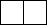 
айы

месяц
айы

месяц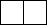 
жылы

год
жылы

год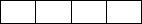 
1.1 Сауалнама жүргізілген орынды көрсетіңіз

Укажите место анкетирования 
1) әуежай

      аэропорт                                                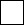 

2) теміржол вокзалы

      железнодорожный вокзал                   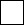 

3) автостанция

4) автомобильді өткізу бекеті                   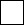 

     автомобильный пункт пропуска          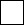 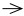  1.2

 

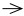  1.2

 

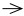  1.2

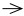  1.2


1.2 Сізді қоса алғанда келгендердің санын көрсетіңіз 

Укажите количество приехавших, включая Вас лично
1)  барлығы                                              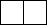 

        всего 

      олардан: 

      из них:

1.1)      әйелдер

        Женщины                                         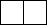 

1.2)  15 жасқа дейін (балалар)                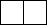 

            до 15 лет (дети)

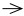  1.3

 

 

 

 

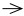  1.3

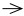  1.3


1.3 Соңғы 12 ай ішінде өзіңіз тұрған елді көрсетіңіз

Укажите страну в которой Вы жили в течение последних 12 месяцев 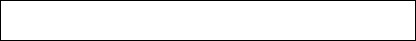 

Ел коды (статистика органының қызметкерлері толтырады)

Код страны (заполняется работником органа статистики) 

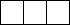 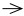  1.4


1.4 Сіз өз сапарыңызды ұйымдастырдыңыз

Вы организовали свою поездку
1) Интернет арқылы турды тікелей броньдау көмегімен

   с помощью прямого бронирования тура 

   через Интернет                                         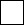 

2) туроператор немесе турагенттіктің 

   қызметінің көмегімен                              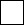 

   с помощью услуг туроператора 

   или турагентства 

3) басқа

    Другое                                                      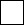 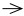  1.5

 

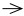  1.5

 

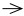  1.5


1.5 Қазақстандағы келген жеріңізді (ауыл, аудан, қала) көрсетіңіз

Укажите пункт пребывания в Казахстане (село, район, город)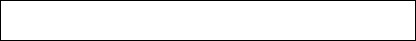 

Əкімшілік-аумақтық объектілер жіктеуішіне (ӘАОЖ) сәйкес аумақ коды (статистика органының қызметкерлері толтырады)

Код территории согласно Классификатору административно-территориальных объектов (КАТО) (заполняется работниками органа

статистики)

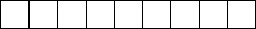 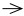  1.6


1.6 Қазақстанда сіз түнедіңіз бе?

Вы осуществляли ночевки в Казахстане?
1)  иә

      Да                                                           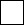 

2)  жоқ

      нет                                                          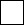 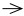  1.7

 

 

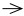  1.8                                                                            


1.7 Болған түндер санын көрсетіңіз

Укажите количество проведенных ночей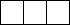 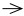  1.8


1.8 Сіздің сапарыңыздың негізгі бір мақсатын көрсетіңіз. Егер сапар біріктірілген болса (демалыс және дүкен аралау), онда сапардың негізгі мақсаты, Сіз онсыз осы сапарды жасамауыңыз ықтимал болған мақсат

Укажите одну основную цель Вашей поездки. Если поездка была совмещенная (отдых и посещение магазинов), то основная цель поездки – это цель, без которой Вы не совершили бы поездку
1) еңбек демалысы және демалыс             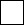 

      отпуск и отдых

2)  туыстар мен достарға бару

      посещение друзей и родственников    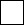 

3)  білім алу және кәсіби дайындық          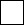 

     образование и профессиональная подготовка

4)  емдік және сауықтыру емшаралары    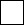 

      лечебные и оздоровительные процедуры

5)  дін және қажылық

      религия и паломничество                     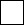 

6)  дүкендерді аралау

     посещение магазинов                            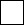  

7)  транзит

     транзит                                                    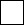 

8)  іскерлік және кәсіби

     деловые и профессиональные              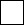  

9)  өзге де мақсаттар

     прочие цели                                            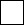 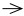  1.9

 

 

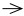  1.9

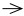  1.9

 

 

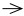  1.9

 

 

 

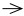  1.9

 

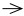  1.9

 

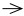  1.9

 

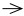  1.9

 

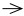  1.9


1.9 Қазақстан бойынша орын ауыстырғанда, сіз қандай негізгі көлік түрін пайдаландыңыз?

Каким основным видом транспорта вы пользовались, перемещаясь по Казахстану?
1)  әуе көлігі

     воздушный транспорт                           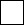 

2)  су көлігі

      водный транспорт                                 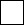 

3)  теміржол көлігі

      железнодорожный транспорт              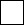 

4)  қалааралық автобус

      междугородный автобус                      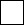 

5)  жеке меншік автомашина

      собственная автомашина                     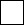 

6)  жалға алынған автокөлік құралдары

      автотранспортные средства, взятые на 

      прокат                                                    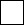 

7)  көліктің өзге де түрлері (такси, мотоцикл)

      прочие виды транспорта (такси, мотоциклы)                                                 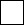 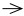  1.10

 

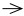  1.10

 

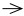  1.10

 

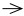  1.10

 

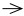  1.10

 

 

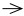  1.10

 

 

 

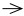  1.10


1.10 Сіз келіп тоқтаған негізгі орналастыру орнын көрсетіңіз. 

Егер Сіз бірнеше орналастыру орнында тоқтасаңыз, онда Сіз көбірек болған орын негізгі орналастыру орны болып көрсетіледі

Укажите основное место размещения, в котором Вы останавливались. Если Вы останавливались в нескольких местах размещениях, то указывается основное место размещения, в котором Вы пребывали в течение наибольшего срока
1)  қонақ үй                                                 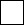 

      гостиница 

2)  мотель

3)  санаторий                                               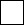 

4)  туристік база

      туристская база                                     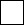 

5)  демалыс үй                                             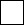 

      дом отдыха

6)  қала сыртындағы үй                              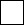 

      загородный дом

7)  туыстар немесе таныстармен тегін 

      ұсынылған орналасу                             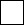 

      размещение, предоставляемое 

      бесплатно родственниками или знакомыми 

8)  жалға алынған пәтер (үй)

      съемная квартира (дом)                        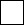 

9)  басқа тұрғын үй түрлері (атауын көрсетіңіз)

      другие виды жилья (укажите наименование)

_______________________________

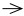  2

 

 

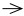  2

 

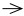  2

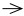  2

 

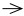  2

 

 

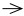  2

 

 

 

 

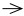  2

 

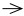  2

 

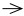  2


Жол коды Код строки
Атауы

Наименование
Қазақстан аумағындағы сапарға шығыстар

Расходы в поездке на территории Казахстана
А
Б
1
1
Сапарды іске асыру үшін Сіз қанша ақша жұмсадыңыз, барлығы

Какую сумму денег Вы израсходовали на осуществление поездки, всего
1.1
тұру

проживание 
1.2
халықаралық тасымалды қоспағандағы көлік қызметтеріне төлем (1-бөлімнің 1.9-тармағына сүйене отырып)

оплата услуг транспорта, за исключением международных перевозок (исходя из пункта 1.9 раздела 1) 
1.2.1
көлік құралдарын жалға алу

аренда транспортных средств
1.3
туристік агенттіктердің және операторлардың қызметтері 

услуги туристских агентств и операторов 
1.4
дүкендерде өнімдерді сатып алуды қоса алғанда тамақтану

питание, включая покупку продуктов в магазинах
1.4.1
мейрамханаларда және дәмханаларда тамақтану

питание в ресторанах и кафе
1.5
тауарлар сатып алу

покупка товаров
1.5.1
киім және аяқкиім бұйымдары

предметы одежды и обуви
1.5.2
кәдесыйлар және сыйлықтар

сувениры и подарки
1.5.3
техника

техника
1.5.4
тоқыма тауарлары (кілем, төсек жапқыш және сол 

сияқтылар)

текстильные товары (ковры, пледы и тому подобное)
1.5.5
белгілі бір құндылығы бар бұйымдар: асыл металдар және тастар (гауһар тас, алтын, күміс), антиквариат, көркем өнер туындылары және басқа құндылықтарды сатып алу

приобретение изделий, обладающих определенной ценностью: 

драгоценные металлы и камни (бриллианты, золото, серебро), антиквариат, предметы художественного искусства и другие ценности
1.5.6
өзге тауарларды сатып алу

покупка прочих товаров
1.6
жанармай (жеке автомобильмен немесе жалға алынған автокөлік құралдарымен жүрген жағдайда)

топливо (в случае передвижения на собственном автомобиле или на автотранспортных средствах, взятых на прокат)
1.7
рекреациялық және спорттық іс-шаралар

рекреационные и спортивные мероприятия
1.8
мәдени қызметтер

услуги культурные
1.9
емдік және сауықтыру емшаралары

лечебные и оздоровительные процедуры
1.10
өзге де шығыстар 

прочие расходы
Жол коды Код строки
Атауы

Наименование
Ия

Да
Жоқ

Нет
А
Б
1
2
1
Паспорттық бақылаудан өту кезінде

При прохождении паспортного контроля
2
Миграциялық қызметте тіркелу кезінде

При регистрации в миграционной службе
3
Жолаушылар көлігін пайдалануда

При использовании пассажирского транспорта
4
Орналастыру орындарында (орналастыру орындары қызметкерлерінің шет тілін білмеуі, шектеулі сервис, қызмет көрсетудің төмен сапасы)

В местах размещения (незнание иностранных языков сотрудниками мест размещения, ограниченный сервис, низкое качество услуг)
5
Қала, көрнекі орындар, оқиғалар, іс-шаралар және тағы басқа туралы ақпараттар алу кезінде

При получении информации о городе, достопримечательностях, событиях, мероприятиях и другое
6
Көрнекі орындарға барған кезде 

При посещении достопримечательностей
7
Тамақтану объектілеріне барған кезде

При посещении объектов питания
Жол коды Код строки
Атауы

Наименование
Қанағаттану дәрежесі

Степень удовлетворенности
Қанағаттану дәрежесі

Степень удовлетворенности
Қанағаттану дәрежесі

Степень удовлетворенности
Қанағаттану дәрежесі

Степень удовлетворенности
Қанағаттану дәрежесі

Степень удовлетворенности
Жол коды Код строки
Атауы

Наименование
5
4
3
2
1
А
Б
1
2
3
4
5
1
Орналастыру бойынша көрсетілетін қызметтер

Услуги по размещению
2
Қоғамдық тамақтандыру объектілерінің көрсетілетін қызметтері

Услуги объектов общественного питания
3
Көлік қызметтері

Услуги транспорта
4
Демалыс және ойын-сауық қызметтері

Услуги отдыха и развлечений
5
Экскурсиялық көрсетілетін қызметтер (гидтер қызметтері)

Экскурсионные услуги

(услуги гидов)Қазақстан Республикасы
Ұлттық экономика министрлігі
Статистика комитетітөрағасының 2017 жылғы
8 қарашадағы № 161 бұйрығына
6-қосымша